
ՀԱՅԱՍՏԱՆԻ ՀԱՆՐԱՊԵՏՈՒԹՅԱՆ
ՍՅՈՒՆԻՔԻ ՄԱՐԶԻ ԿԱՊԱՆ ՀԱՄԱՅՆՔ
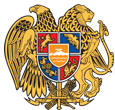 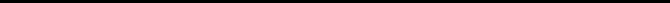 ՀԱՅԱՍՏԱՆԻ ՀԱՆՐԱՊԵՏՈՒԹՅԱՆ ՍՅՈՒՆԻՔԻ ՄԱՐԶԻ ԿԱՊԱՆ ՀԱՄԱՅՆՔԻ ԱՎԱԳԱՆՈՒ ԵՐԿՐՈՐԴ ՆՍՏԱՇՐՋԱՆԻ 2022 ԹՎԱԿԱՆԻ ՄԱՐՏԻ 24-Ի ԵՐԿՐՈՐԴ ՆԻՍՏԻՆԻՍՏՆ ԱՐՁԱՆԱԳՐՈՒՄ Է աշխատակազմի քարտուղար Նելլի Շահնազարյանը։ՆԻՍՏԸ ՎԱՐՈՒՄ Է Կապան համայնքի ղեկավարի առաջին տեղեկալ Գոռ Թադևոսյանը։ՆԻՍՏԻՆ ՄԱՍՆԱԿՑՈՒՄ ԵՆ Կապան համայնքի ավագանու 18 /տասնութ/ անդամներ՝ Անուշ Մեժլումյանը, Գոռ Թադևոսյանը, Սպարտակ Զաքարյանը, Զորայր Գալստյանը, Վահան Ղազարյանը, Յուրիկ Հարությունյանը, Անժելա Ալեքսանյանը, Արշակ Հարությունյանը, Ալեն Մարտիրոսյանը, Հասմիկ Մարտիրոսյանը, Տիգրան Իվանյանը, Արտյոմ Հարությունյանը, Ալեքսանդր Գրիգորյանը, Արմեն Հովհաննիսյանը, Մարինե Հարությունյանը, Նարինե Գրիգորյանը, Իվան Կոստանդյանը, Ասատուր Ասատրյանը, որոնց գրանցման արդյունքների վերաբերյալ հայտարարությամբ հանդես եկավ աշխատակազմի քարտուղար Նելլի Շահնազարյանը։ ԼսեցինՀԱՅԱՍՏԱՆԻ ՀԱՆՐԱՊԵՏՈՒԹՅԱՆ ՍՅՈՒՆԻՔԻ ՄԱՐԶԻ ԿԱՊԱՆ ՀԱՄԱՅՆՔԻ ԱՎԱԳԱՆՈՒ ԵՐԿՐՈՐԴ ՆՍՏԱՇՐՋԱՆԻ 2022 ԹՎԱԿԱՆԻ ՄԱՐՏԻ 24-Ի ԵՐԿՐՈՐԴ ՆԻՍՏԻ ՕՐԱԿԱՐԳԸ ՀԱՍՏԱՏԵԼՈՒ ՄԱՍԻՆ /Զեկ. ԳՈՌ ԹԱԴԵՎՈՍՅԱՆ/Նախքան օրակարգի որոշման նախագծի քվեարկության անցնելը Քաղաքացիական պայմանագիր խմբակցության անդամ Իվան Կոստանդյանը հարց բարձրացրեց օրակարգից հարց հանելու և հետո օրակարագի նախագիծը քվեարկության դնելու վերաբերյալ, նշելով, որ նախորդ՝ 2022 թվականի փետրվարի 15-ի նիստին ավագանու անդամ Նարեկ Դավթյանն առաջարկեց օրակարգի նախագծից հանել թիվ 11 ՆՈՒՀ-ի լուծարման հարցը, սակայն նիստը վարողը քվեարկման դրեց նախագիծը՝ առանց այդ հարցը հանելու։ Նիստը վարողը կրկին պարզաբանեց, որ ավագանու կանոնակարգի հարցերի քննարկման և քվեարկության կարգի համաձայն՝ քննարկվող հարցի վերաբերյալ զեկուցողի առաջարկությունը քվեարկության է դրվում առաջին հերթին և առաջարկեց ավագանիներին ծանոթանալ ավագանու կանոնակարգին հետագայում նմանատիպ խնդիրներից խուսափելու համար։ Նիստը վարողը քվեարկության դրեց օրակարգի նախագիծը՝ 1․ Հայաստանի Հանրապետության Սյունիքի մարզի Կապան  համայնքի 2022-2026 թվականների հնգամյա զարգացման ծրագիրը հաստատելու մասին2․ Հայաստանի Հանրապետության Սյունիքի մարզի Կապան համայնքի 2022 թվականի տարեկան աշխատանքային պլանը հաստատելու մասին3․ Հայաստանի Հանրապետության Սյունիքի մարզի Կապան համայնքի Կապան բնակավայրում իրականացված բնապահպանական ծրագրի հաշվետվությունը հաստատելու մասին4․ ՀՀ Սյունիքի մարզի Կապան համայնքի սեփականություն հանդիսացող գույքի կառավարման 2022թ․ և 2022-2026թթ․ ծրագրերը հաստատելու մասին5․ Հայաստանի Հանրապետության Սյունիքի մարզի Կապան համայնքի տեղական ինքնակառավարման մարմինների կողմից  ընդունված նորմատիվ իրավական ակտերի հաշվառման և պահպանման կարգը հաստատելու մասին6․ Կապան համայնքի սեփականություն հանդիսացող գույքը` Կապան քաղաքի Մ․ Պապյան փողոցի թիվ 24 շենքի թիվ 27 բնակարանը  անհատույց (նվիրատվության կարգով) օտարելու մասին7․ Կապան համայնքի ավագանու 2021 թվականի դեկտեմբերի 29-ի թիվ  143-Ա որոշման մեջ փոփոխություններ կատարելու մասին8․ Հայաստանի Հանրապետության Սյունիքի մարզի Կապան համայնքի սեփականություն հանդիսացող Մազ-6912с3-314 մակնիշի ջրցան մեքենան «Կապան քաղաքի կոմունալ ծառայություն» համայնքային ոչ առևտրային կազմակերպությանը սեփականության իրավունքով հանձնելու և ՀՀ Սյունիքի մարզի Կապան համայնքի ավագանու 2021 թվականի հուլիսի 09-ի N 71-Ա որոշումն ուժը կորցրած ճանաչելու մասին9․ Համայնքի սեփականություն հանդիսացող գույքը՝ Mitsubishi  Pajero 2.6 մակնիշի ավտոմեքենան հրապարակային սակարկություններով օտարելու մասին10․ Համայնքի սեփականություն հանդիսացող գույքը Vaz 21013 մակնիշի ավտոմեքենան հրապարակային սակարկություններով օտարելու մասին11․ «Կապանի կոմունալ ծառայություն» ՀՈԱԿ-ի սեփականություն հանդիսացող գույքը՝ թվով 2 Զիլ Կո-449-10 աղբատար մեքենաների դուրս գրման մասին12․ Համայնքի սեփականություն հանդիսացող գույքը՝ Կապան համայնքի Կապան քաղաքի Ձորք թաղամասի թիվ 18 շենքի թիվ 75 հասցեում գտնվող 15.4 քառ.մետր մակերեսով տարածքը հրապարակային սակարկություններով օտարելու մասին13․ Համայնքի սեփականություն հանդիսացող գույքը՝ Կապան համայնքի Կապան քաղաքի Շահումյսան փողոցի թիվ 29 շենքի թիվ 41 հասցեում գտնվող 13.9 քառ.մետր մակերեսով տարածքը հրապարակային սակարկություններով օտարելու մասին14․ Համայնքի սեփականություն հանդիսացող գույքը՝ Կապան համայնքի Վարդավանք գյուղի  3-րդ  թաղամասի թիվ 5 հասցեում գտնվող 67.1 քառ.մետր մակերեսով ակումբի շենքը 0.03249 հա սպասարկման հողամասով հրապարակային սակարկություններով օտարելու մասին15․ ՀՀ Սյունիքի մարզի Կապան համայնքի սեփականություն հանդիսացող, ք.Կապան, Ձորք թաղամաս, թիվ 20 հասցեում գտնվող անշարժ գույքից 429.25 քառ. մետր հասարակական նշանակության տարածքը՝ անժամկետ, անհատույց օգտագործման իրավունքով «Կապանի թիվ 3 երաժշտական դպրոց» համայնքային ոչ առևտրային կազմակերպությանը տրամադրելու մասին16․ Հայաստանի Հանրապետության Սյունիքի մարզի Կապան համայնքի  ավագանու  2021 թվականի դեկտեմբերի 29-ի թիվ 146-Ա որոշման մեջ լրացումներ կատարելու մասին17․ Հայաստանի Հանրապետության Սյունիքի մարզի Կապան համայնքի Աճանան, Գոմարան և Նորաշենիկ գյուղերում փողոցները  անվանակոչելու մասին18․ Հայաստանի Հանրապետության Սյունիքի մարզի Կապան  համայնքի Կապան քաղաքի Բաղաբերդ թաղամաս թիվ 27/11 հասցեում  գտնվող, համայնքային  սեփականություն  հանդիսացող հողամասն  աճուրդային կարգով  օտարելու  մասին19․ Հայաստանի Հանրապետության Սյունիքի մարզի Կապան  համայնքի Կապան քաղաքի Հ. Ավետիսյան փողոցի թիվ 26/6,11 հասցեում գտնվող, համայնքային  սեփականություն  հանդիսացող հողամասն  աճուրդային կարգով  օտարելու  մասին20․ Հայաստանի Հանրապետության Սյունիքի մարզի Կապան  համայնքի Կապան քաղաքի Ձորք թաղամասի թիվ 9/24 հասցեում  գտնվող, համայնքային  սեփականություն  հանդիսացող հողամասն  աճուրդային կարգով  օտարելու  մասին21․ Հայաստանի Հանրապետության Սյունիքի մարզի Կապան համայնքի Վարդավանք գյուղի 1-ին թաղամասի  թիվ 25  հասցեում գտնվող, համայնքային սեփականություն հանդիսացող հողամասն   աճուրդային կարգով  օտարելու  մասին22․ Հայաստանի Հանրապետության Սյունիքի մարզի Կապան համայնքի Օխտար գյուղի Հռոմանց թաղամաս, թիվ 12   հասցեում գտնվող, համայնքային սեփականություն հանդիսացող հողամասն   աճուրդային կարգով  օտարելու  մասին23․ Հայաստանի Հանրապետության Սյունիքի մարզի Կապան համայնքի Ներքին Խոտանան գյուղում գտնվող, համայնքային սեփականություն հանդիսացող հողամասն   աճուրդային կարգով  օտարելու  մասին24․ Հայաստանի Հանրապետության Սյունիքի մարզի Կապան  համայնքի Կապան քաղաքի Գ. Արզումանյան փողոցի 3-րդ նրբանցքի թիվ 79  հասցեում  գտնվող, համայնքային  սեփականություն  հանդիսացող հողամասն  աճուրդային կարգով  օտարելու  մասին25․ Հայաստանի Հանրապետության Սյունիք մարզի Կապան  համայնքի Կապան քաղաքի Բարաբաթում թաղամասի թիվ 139 հասցեում գտնվող, համայնքային  սեփականություն  հանդիսացող  հողամասը կառուցապատման իրավունով օգտագործման տրամադրելու  մասին26․ Հայաստանի Հանրապետության Սյունիքի մարզի  Կապան համայնքի Նորաշենիկ գյուղում  գտնվող, համայնքային սեփականություն հանդիսացող գյուղատնտեսական նշանակության հողամասը մրցույթային կարգով օգտագործման տրամադրելու  մասին27․ Հայաստանի Հանրապետության Սյունիք մարզի Կապան  համայնքի Կապան քաղաքի Երկաթուղայինների փողոցի թիվ 13/5 հասցեում գտնվող, համայնքային  սեփականություն  հանդիսացող  հողամասը կառուցապատման իրավունով օգտագործման տրամադրելու  մասին28․ Սյունիքի մարզի Կապան համայնքի վարչական սահմաններում (Օխտար բնակավայր) գտնվող  0.484 հա  հողամասի նպատակային նշանակությունը փոխելու մասին29․ Սյունիքի մարզի Կապան համայնքի Կապան քաղաքի  գլխավոր հատակագծում փոփոխություններ կատարելու և 16․9 հա հողամասի նպատակային նշանակությունը փոխելու մասին30․ Սյունիքի մարզի Կապան համայնքի վարչական սահմաններում (Սյունիք բնակավայր) գտնվող  0.3764 հա  հողամասի նպատակային նշանակությունը փոխելու մասին31․ Հողամասի նպատակային նշանակության փոփոխության նպատակով Հայաստանի Հանրապետության Սյունիքի մարզի Կապան համայնքի Սյունիք բնակավայրի համակցված փաստաթղթում փոփոխություն կատարելու և 2․9397 հա հողամասի նպատակային նշանակությունը փոխելու մասին32․ Սյունիքի մարզի Կապան համայնքի Կապան քաղաքի գլխավոր հատակագծում փոփոխություններ կատարելու և 6․61 հա հողամասի նպատակային նշանակությունը փոխելու մասին33․ Հայաստանի Հանրապետության Սյունիքի մարզի Կապան համայնքի Սևաքար գյուղում գտնվող, համայնքային սեփականություն հանդիսացող   հողամասը  մրցույթային կարգով օգտագործման տրամադրելու  մասին34․  Հայաստանի Հանրապետության Սյունիքի մարզի Կապան համայնքի ավագանու երկրորդ նստաշրջանի հերթական նիստի օրը որոշելու  մասինՔՎԵԱՐԿՈՒԹՅՈՒՆկողմ – 15դեմ – 0ձեռնպահ–3/Նարինե Գրիգորյան, Իվան Կոստանդյան, Ասատուր Ասատրյան/ՈՐՈՇԵՑԻՆ․Հաստատել ՀԱՅԱՍՏԱՆԻ ՀԱՆՐԱՊԵՏՈՒԹՅԱՆ ՍՅՈՒՆԻՔԻ ՄԱՐԶԻ ԿԱՊԱՆ ՀԱՄԱՅՆՔԻ ԱՎԱԳԱՆՈՒ ԵՐԿՐՈՐԴ ՆՍՏԱՇՐՋԱՆԻ 2022 ԹՎԱԿԱՆԻ ՄԱՐՏԻ 24-Ի ԵՐԿՐՈՐԴ ՆԻՍՏԻ ՕՐԱԿԱՐԳԸ ՝ համաձայն որոշման նախագծի։Որոշումն ընդունվեց։ 
  ԼսեցինՀԱՅԱՍՏԱՆԻ ՀԱՆՐԱՊԵՏՈՒԹՅԱՆ ՍՅՈՒՆԻՔԻ ՄԱՐԶԻ ԿԱՊԱՆ ՀԱՄԱՅՆՔԻ           2022-2026 ԹՎԱԿԱՆՆԵՐԻ ՀՆԳԱՄՅԱ ԶԱՐԳԱՑՄԱՆ ԾՐԱԳԻՐԸ ՀԱՍՏԱՏԵԼՈՒ ՄԱՍԻՆ /Զեկ. ՀԱՍՄԻԿ ՂՈՆՅԱՆ/Հաստատել Հայաստանի Հանրապետության Սյունիքի մարզի Կապան համայնքի 2022-2026 թվականների հնգամյա զարգացման ծրագիրը՝ համաձայն հավելվածի։ Նախքան որոշման քվեարկության անցնելը ավագանու անդամ  Նարինե Գրիգորյանը հարց բարձրացրեց Դավիթ Բեկ գյուղում երկրորդ բուժքույր ունենալու վերաբերյալ։ Նիստը վարողը պատասխանեց, որ հարցը լրացուցիչ քննարկման անհրաժեշտություն ունի։ ՔՎԵԱՐԿՈՒԹՅՈՒՆկողմ – 18դեմ – 0 ձեռնպահ – 0ՈՐՈՇԵՑԻՆ․Հաստատել ՀԱՅԱՍՏԱՆԻ ՀԱՆՐԱՊԵՏՈՒԹՅԱՆ ՍՅՈՒՆԻՔԻ ՄԱՐԶԻ ԿԱՊԱՆ ՀԱՄԱՅՆՔԻ           2022-2026 ԹՎԱԿԱՆՆԵՐԻ ՀՆԳԱՄՅԱ ԶԱՐԳԱՑՄԱՆ ԾՐԱԳԻՐԸ՝ համաձայն հավելվածի։Որոշումն ընդունվեց։ ԼսեցինՀԱՅԱՍՏԱՆԻ ՀԱՆՐԱՊԵՏՈՒԹՅԱՆ ՍՅՈՒՆԻՔԻ ՄԱՐԶԻ ԿԱՊԱՆ ՀԱՄԱՅՆՔԻ 2022 ԹՎԱԿԱՆԻ ՏԱՐԵԿԱՆ ԱՇԽԱՏԱՆՔԱՅԻՆ ՊԼԱՆԸ ՀԱՍՏԱՏԵԼՈՒ ՄԱՍԻՆ /Զեկ. ՀԱՍՄԻԿ ՂՈՆՅԱՆ/Հաստատել Հայաստանի Հանրապետության Սյունիքի մարզի Կապան համայնքի 2022 թվականի տարեկան աշխատանքային պլանը՝ համաձայն հավելվածի՝ էլեկտրոնային գործիք և ամփոփաթերթ:ՔՎԵԱՐԿՈՒԹՅՈՒՆկողմ – 18դեմ – 0 ձեռնպահ – 0ՈՐՈՇԵՑԻՆ․Հաստատել ՀԱՅԱՍՏԱՆԻ ՀԱՆՐԱՊԵՏՈՒԹՅԱՆ ՍՅՈՒՆԻՔԻ ՄԱՐԶԻ ԿԱՊԱՆ ՀԱՄԱՅՆՔԻ 2022 ԹՎԱԿԱՆԻ ՏԱՐԵԿԱՆ ԱՇԽԱՏԱՆՔԱՅԻՆ ՊԼԱՆԸ ՝ համաձայն հավելվածի։Որոշումն ընդունվեց։ ԼսեցինՀԱՅԱՍՏԱՆԻ ՀԱՆՐԱՊԵՏՈՒԹՅԱՆ ՍՅՈՒՆԻՔԻ ՄԱՐԶԻ ԿԱՊԱՆ ՀԱՄԱՅՆՔԻ ԿԱՊԱՆ ՔԱՂԱՔՈՒՄ ԻՐԱԿԱՆԱՑՎԱԾ ԲՆԱՊԱՀՊԱՆԱԿԱՆ ԾՐԱԳՐԻ ՀԱՇՎԵՏՎՈՒԹՅՈՒՆԸ ՀԱՍՏԱՏԵԼՈՒ ՄԱՍԻՆ /Զեկ. ՀԱՍՄԻԿ ՂՈՆՅԱՆ/Հաստատել Հայաստանի Հանրապետության Սյունիքի մարզի Կապան համայնքի Կապան քաղաքում իրականացված բնապահպանական ծրագրի հաշվետվությունը՝ համաձայն հավելվածի:ՔՎԵԱՐԿՈՒԹՅՈՒՆկողմ – 18դեմ – 0 ձեռնպահ – 0ՈՐՈՇԵՑԻՆ․Հաստատել ՀԱՅԱՍՏԱՆԻ ՀԱՆՐԱՊԵՏՈՒԹՅԱՆ ՍՅՈՒՆԻՔԻ ՄԱՐԶԻ ԿԱՊԱՆ ՀԱՄԱՅՆՔԻ ԿԱՊԱՆ ՔԱՂԱՔՈՒՄ ԻՐԱԿԱՆԱՑՎԱԾ ԲՆԱՊԱՀՊԱՆԱԿԱՆ ԾՐԱԳՐԻ ՀԱՇՎԵՏՎՈՒԹՅՈՒՆԸ՝ համաձայն հավելվածի։Որոշումն ընդունվեց։  ԼսեցինՀՀ ՍՅՈՒՆԻՔԻ ՄԱՐԶԻ ԿԱՊԱՆ ՀԱՄԱՅՆՔԻ ՍԵՓԱԿԱՆՈՒԹՅՈՒՆ ՀԱՆԴԻՍԱՑՈՂ ԳՈՒՅՔԻ ԿԱՌԱՎԱՐՄԱՆ 2022-2026ԹԹ․ ԵՎ 2022Թ․ ԾՐԱԳՐԵՐԸ ՀԱՍՏԱՏԵԼՈՒ ՄԱՍԻՆ /Զեկ. ԱՐՄԵՆ ՍԱՐԳՍՅԱՆ/1. Հաստատել ՀՀ Սյունիքի մարզի Կապան համայնքի սեփականություն հանդիսացող  գույքի կառավարման 2022-2026թթ․ ծրագիրը, համաձայն N 1 հավելվածի:2.  Հաստատել ՀՀ Սյունիքի մարզի Կապան համայնքի սեփականություն հանդիսացող  գույքի կառավարման 2022 թվականի ծրագիրը, համաձայն N 2 հավելվածի3. Ընդունել ի գիտություն, որ  ՀՀ Սյունիքի մարզի Կապան համայնքի սեփականություն հանդիսացող գույքի կառավարման 2022-2026թթ․ և 2022թ․ ծրագրերը համարվում են  Կապան համայնքի հնգամյա ծրագրի բաղկացուցիչ մասը: ՔՎԵԱՐԿՈՒԹՅՈՒՆկողմ – 18դեմ – 0 ձեռնպահ – 0ՈՐՈՇԵՑԻՆ․Հաստատել ՀՀ ՍՅՈՒՆԻՔԻ ՄԱՐԶԻ ԿԱՊԱՆ ՀԱՄԱՅՆՔԻ ՍԵՓԱԿԱՆՈՒԹՅՈՒՆ ՀԱՆԴԻՍԱՑՈՂ ԳՈՒՅՔԻ ԿԱՌԱՎԱՐՄԱՆ 2022-2026ԹԹ․ ԵՎ 2022Թ․ ԾՐԱԳՐԵՐԸ ՝ համաձայն հավելվածների։Որոշումն ընդունվեց։ ԼսեցինՀԱՅԱՍՏԱՆԻ ՀԱՆՐԱՊԵՏՈՒԹՅԱՆ ՍՅՈՒՆԻՔԻ ՄԱՐԶԻ ԿԱՊԱՆ ՀԱՄԱՅՆՔԻ ՏԵՂԱԿԱՆ ԻՆՔՆԱԿԱՌԱՎԱՐՄԱՆ ՄԱՐՄԻՆՆԵՐԻ ԿՈՂՄԻՑ ԸՆԴՈՒՆՎԱԾ ՆՈՐՄԱՏԻՎ ԻՐԱՎԱԿԱՆ ԱԿՏԵՐԻ ՀԱՇՎԱՌՄԱՆ ԵՎ ՊԱՀՊԱՆՄԱՆ ԿԱՐԳԸ ՀԱՍՏԱՏԵԼՈՒ ՄԱՍԻՆ /Զեկ. ԱՆՆԱ ԳԱԲՐԻԵԼՅԱՆ/1.Սահմանել Հայաստանի Հանրապետության Սյունիքի մարզի Կապան համայնքի տեղական ինքնակառավարման մարմինների կողմից  ընդունված նորմատիվ իրավական ակտերի հաշվառման և պահպանման կարգը՝ համաձայն հավելվածի:2.Սույն որոշումն ուժի մեջ է մտնում ստորագրման պահից:    ՔՎԵԱՐԿՈՒԹՅՈՒՆկողմ – 18դեմ – 0 ձեռնպահ – 0ՈՐՈՇԵՑԻՆ․Հաստատել ՀԱՅԱՍՏԱՆԻ ՀԱՆՐԱՊԵՏՈՒԹՅԱՆ ՍՅՈՒՆԻՔԻ ՄԱՐԶԻ ԿԱՊԱՆ ՀԱՄԱՅՆՔԻ ՏԵՂԱԿԱՆ ԻՆՔՆԱԿԱՌԱՎԱՐՄԱՆ ՄԱՐՄԻՆՆԵՐԻ ԿՈՂՄԻՑ ԸՆԴՈՒՆՎԱԾ ՆՈՐՄԱՏԻՎ ԻՐԱՎԱԿԱՆ ԱԿՏԵՐԻ ՀԱՇՎԱՌՄԱՆ ԵՎ ՊԱՀՊԱՆՄԱՆ ԿԱՐԳԸ՝ համաձայն հավելվածի։Որոշումն ընդունվեց։ ԼսեցինՀԱՅԱՍՏԱՆԻ ՀԱՆՐԱՊԵՏՈՒԹՅԱՆ ՍՅՈՒՆԻՔԻ ՄԱՐԶԻ ԿԱՊԱՆ ՀԱՄԱՅՆՔԻ ՍԵՓԱԿԱՆՈՒԹՅՈՒՆ ՀԱՆԴԻՍԱՑՈՂ ԳՈՒՅՔԸ` ԿԱՊԱՆ ՔԱՂԱՔԻ Մ․ ՊԱՊՅԱՆ ՓՈՂՈՑԻ ԹԻՎ 24 ՇԵՆՔԻ ԹԻՎ 27 ԲՆԱԿԱՐԱՆԸ ԱՆՀԱՏՈՒՅՑ (ՆՎԻՐԱՏՎՈՒԹՅԱՆ ԿԱՐԳՈՎ) ՕՏԱՐԵԼՈՒ ՄԱՍԻՆ /Զեկ. ԱՆՆԱ ԳԱԲՐԻԵԼՅԱՆ/ 1․ Համայնքային սեփականություն համարվող գույքը, Կապան համայնքի Կապան քաղաքի Մ․ Պապյան փողոցի թիվ 24 շենքի թիվ 27 բնակարանը  (անշարժ գույքի նկատմամբ իրավունքների պետական գրանցման վկայական թիվ 03022022-09-0059) անհատույց (նվիրատվության կարգով), որպես ընդհանուր բաժնային սեփականություն օտարել`    Անուշ Ալյոշայի Ղազարյանին  /ծնվ. 21.09.1963թ., նույն․ քարտ 005120696, տրված 17.05.2014թ. 041-ից/ և Արտավազդ Արթուրի Հարությունյանին /ծնվ. 23.12.1982թ., նույն․ քարտ 004275376, տրված 23.10.2014թ. 001-ից/:2․ Առաջարկել նվիրառուներին՝ ապահովել սեփականության իրավունքի պետական գրանցման համար անհրաժեշտ գործառույթների և դրանց հետ կապված ծախսերի կատարումը:  3․ Սույն որոշումից բխող գործառույթներն իրականացնել ՀՀ օրենսդրությամբ սահմանված  կարգով: ՔՎԵԱՐԿՈՒԹՅՈՒՆկողմ – 18դեմ – 0 ձեռնպահ – 0ՈՐՈՇԵՑԻՆ․Հաստատել ՀԱՅԱՍՏԱՆԻ ՀԱՆՐԱՊԵՏՈՒԹՅԱՆ ՍՅՈՒՆԻՔԻ ՄԱՐԶԻ ԿԱՊԱՆ ՀԱՄԱՅՆՔԻ ՍԵՓԱԿԱՆՈՒԹՅՈՒՆ ՀԱՆԴԻՍԱՑՈՂ ԳՈՒՅՔԸ` ԿԱՊԱՆ ՔԱՂԱՔԻ Մ․ ՊԱՊՅԱՆ ՓՈՂՈՑԻ ԹԻՎ 24 ՇԵՆՔԻ ԹԻՎ 27 ԲՆԱԿԱՐԱՆԸ ԱՆՀԱՏՈՒՅՑ (ՆՎԻՐԱՏՎՈՒԹՅԱՆ ԿԱՐԳՈՎ) ՕՏԱՐԵԼՈՒ ՄԱՍԻՆ ՈՐՈՇՈՒՄԸ ՝ համաձայն որոշման նախագծի։Որոշումն ընդունվեց։ ԼսեցինՀԱՅԱՍՏԱՆԻ ՀԱՆՐԱՊԵՏՈՒԹՅԱՆ ՍՅՈՒՆԻՔԻ ՄԱՐԶԻ ԿԱՊԱՆ ՀԱՄԱՅՆՔԻ ԱՎԱԳԱՆՈՒ 2021 ԹՎԱԿԱՆԻ ԴԵԿՏԵՄԲԵՐԻ 29-Ի ԹԻՎ 143-Ա ՈՐՈՇՄԱՆ ՄԵՋ ՓՈՓՈԽՈՒԹՅՈՒՆՆԵՐ ԿԱՏԱՐԵԼՈՒ ՄԱՍԻՆ /Զեկ. ՆԵԼԼԻ ՇԱՀՆԱԶԱՐՅԱՆ/1. Կապան համայնքի ավագանու 2021 թվականի դեկտեմբերի 29-ի «Կապան համայնքի համայնքային ոչ առևտրային կազմակերպությունների աշխատակիցների թվաքանակը, հաստիքացուցակը և պաշտոնային դրույքաչափերը հաստատելու մասին» թիվ 143–Ա որոշման մեջ կատարել հետևյալ փոփոխությունները.1) Որոշման 1-ին կետով հաստատված N 1 հավելվածը հաստատել նոր խմբագրությամբ՝ համաձայն N 1  հավելվածի:     2) Որոշման 31-րդ  կետով հաստատված N 31 հավելվածը հաստատել նոր խմբագրությամբ՝ համաձայն N 2  հավելվածի:      2. Սույն որոշումն ուժի մեջ է մտնում ստորագրման պահից:                                   ՔՎԵԱՐԿՈՒԹՅՈՒՆկողմ – 15դեմ – 3 /Նարինե Գրիգորյան, Իվան Կոստանդյան, Ասատուր Ասատրյան/ձեռնպահ – 0ՈՐՈՇԵՑԻՆ․Հաստատել ՀԱՅԱՍՏԱՆԻ ՀԱՆՐԱՊԵՏՈՒԹՅԱՆ ՍՅՈՒՆԻՔԻ ՄԱՐԶԻ ԿԱՊԱՆ ՀԱՄԱՅՆՔԻ ԱՎԱԳԱՆՈՒ 2021 ԹՎԱԿԱՆԻ ԴԵԿՏԵՄԲԵՐԻ 29-Ի ԹԻՎ 143-Ա ՈՐՈՇՄԱՆ ՄԵՋ ՓՈՓՈԽՈՒԹՅՈՒՆՆԵՐ ԿԱՏԱՐԵԼՈՒ ՄԱՍԻՆ ՈՐՈՇՈՒՄԸ ՝ համաձայն որոշման նախագծի։Որոշումն ընդունվեց։ ԼսեցինՀԱՅԱՍՏԱՆԻ ՀԱՆՐԱՊԵՏՈՒԹՅԱՆ ՍՅՈՒՆԻՔԻ ՄԱՐԶԻ ԿԱՊԱՆ ՀԱՄԱՅՆՔԻ ՍԵՓԱԿԱՆՈՒԹՅՈՒՆ ՀԱՆԴԻՍԱՑՈՂ ՄԱԶ-6912С3-314 ՄԱԿՆԻՇԻ ՋՐՑԱՆ ՄԵՔԵՆԱՆ ԿԱՊԱՆ ՔԱՂԱՔԻ ԿՈՄՈՒՆԱԼ ԾԱՌԱՅՈՒԹՅՈՒՆ ՀԱՄԱՅՆՔԱՅԻՆ ՈՉ ԱՌԵՎՏՐԱՅԻՆ ԿԱԶՄԱԿԵՐՊՈՒԹՅԱՆԸ ՍԵՓԱԿԱՆՈՒԹՅԱՆ ԻՐԱՎՈՒՆՔՈՎ ՀԱՆՁՆԵԼՈՒ ԵՎ ՀՀ ՍՅՈՒՆԻՔԻ ՄԱՐԶԻ ԿԱՊԱՆ ՀԱՄԱՅՆՔԻ ԱՎԱԳԱՆՈՒ 2021 ԹՎԱԿԱՆԻ ՀՈՒԼԻՍԻ 09-Ի N 71-Ա ՈՐՈՇՈՒՄՆ ՈՒԺԸ ԿՈՐՑՐԱԾ ՃԱՆԱՉԵԼՈՒ ՄԱՍԻՆ /Զեկ. ԱՆՆԱ ՓԱՐՍԱԴԱՆՅԱՆ/1․ Կապան համայնքի սեփականություն հանդիսացող ՄԱԶ-6912С3-314 մակնիշի 061 CA 61 պետ․ համարանիշի (թողարկման տարեթիվը՝ 2021թ․) ջրցան մեքենան սեփականության իրավունքով հանձնել «Կապան քաղաքի կոմունալ ծառայություն» համայնքային ոչ առևտրային կազմակերպությանը։ 2․ Ուժը կորցրած ճանաչել ՀՀ Սյունիքի մարզի Կապան համայնքի ավագանու 2021 թվականի հուլիսի 09-ի «Հայասատանի Հանրապետության Սյունիքի մարզի Կապան համայնքի սեփականություն հանդիսացող ՄԱԶ-6912С3-314 մակնիշի ջրցան մեքենան «Կապանի կոմունալ ծառայություն» համայնքային ոչ առևտրային կազմակերպությանը անհատույց օգտագործման իրավունքով տրամադրելու մասին» թիվ 71-Ա որոշումը։ 3․ Համայնքի ղեկավարին՝ ապահովել «Կապան քաղաքի կոմունալ ծառայություն» համայնքային ոչ առևտրային կազմակերպության հետ սույն որոշման առաջին կետից բխող պայմանագրի կնքումը: 4. Սույն որոշման առաջին կետում նշված մեքենայի հաշվառումից հանման և պետական գրանցման հետ կապված ծախսերն իրականացնել «Կապանի կոմունալ ծառայություն» համայնքային ոչ առևտրային կազմակերպության միջոցների հաշվին: ՔՎԵԱՐԿՈՒԹՅՈՒՆկողմ – 18դեմ – 0 ձեռնպահ – 0ՈՐՈՇԵՑԻՆ․Հաստատել ՀԱՅԱՍՏԱՆԻ ՀԱՆՐԱՊԵՏՈՒԹՅԱՆ ՍՅՈՒՆԻՔԻ ՄԱՐԶԻ ԿԱՊԱՆ ՀԱՄԱՅՆՔԻ ՍԵՓԱԿԱՆՈՒԹՅՈՒՆ ՀԱՆԴԻՍԱՑՈՂ ՄԱԶ-6912С3-314 ՄԱԿՆԻՇԻ ՋՐՑԱՆ ՄԵՔԵՆԱՆ ԿԱՊԱՆ ՔԱՂԱՔԻ ԿՈՄՈՒՆԱԼ ԾԱՌԱՅՈՒԹՅՈՒՆ ՀԱՄԱՅՆՔԱՅԻՆ ՈՉ ԱՌԵՎՏՐԱՅԻՆ ԿԱԶՄԱԿԵՐՊՈՒԹՅԱՆԸ ՍԵՓԱԿԱՆՈՒԹՅԱՆ ԻՐԱՎՈՒՆՔՈՎ ՀԱՆՁՆԵԼՈՒ ԵՎ ՀՀ ՍՅՈՒՆԻՔԻ ՄԱՐԶԻ ԿԱՊԱՆ ՀԱՄԱՅՆՔԻ ԱՎԱԳԱՆՈՒ 2021 ԹՎԱԿԱՆԻ ՀՈՒԼԻՍԻ 09-Ի N 71-Ա ՈՐՈՇՈՒՄՆ ՈՒԺԸ ԿՈՐՑՐԱԾ ՃԱՆԱՉԵԼՈՒ ՄԱՍԻՆ ՈՐՈՇՈՒՄԸ ՝ համաձայն որոշման նախագծի։Որոշումն ընդունվեց։ ԼսեցինՀԱՅԱՍՏԱՆԻ ՀԱՆՐԱՊԵՏՈՒԹՅԱՆ ՍՅՈՒՆԻՔԻ ՄԱՐԶԻ ԿԱՊԱՆ ՀԱՄԱՅՆՔԻ ՍԵՓԱԿԱՆՈՒԹՅՈՒՆ ՀԱՆԴԻՍԱՑՈՂ ԳՈՒՅՔԸ՝ MITSUBISHI PAJERO 2.6 ՄԱԿՆԻՇԻ ԱՎՏՈՄԵՔԵՆԱՆ, ՀՐԱՊԱՐԱԿԱՅԻՆ ՍԱԿԱՐԿՈՒԹՅՈՒՆՆԵՐՈՎ ՕՏԱՐԵԼՈՒ ՄԱՍԻՆ /Զեկ. ԱՐՄԵՆ ՍԱՐԳՍՅԱՆ/1. Կապան համայնքի սեփականություն հանդիսացող գույքը՝ MITSUBISHI  PAJERO 2.6 մակնիշի ավտոմեքենան (հաշվառման համարանիշը՝ 410 LL 70)  օտարել հրապարակային սակարկություններով՝ մեկնարկային գին սահմանելով 600000 /վեց հարյուր հազար/ դրամ:2. Համայնքի ղեկավարին՝ սույն որոշումից բխող գործառույթներն իրականացնել օրենսդրությամբ սահմանված կարգով: ՔՎԵԱՐԿՈՒԹՅՈՒՆկողմ – 18դեմ – 0 ձեռնպահ – 0ՈՐՈՇԵՑԻՆ․Հաստատել ՀԱՅԱՍՏԱՆԻ ՀԱՆՐԱՊԵՏՈՒԹՅԱՆ ՍՅՈՒՆԻՔԻ ՄԱՐԶԻ ԿԱՊԱՆ ՀԱՄԱՅՆՔԻ ՍԵՓԱԿԱՆՈՒԹՅՈՒՆ ՀԱՆԴԻՍԱՑՈՂ ԳՈՒՅՔԸ՝ MITSUBISHI PAJERO 2.6 ՄԱԿՆԻՇԻ ԱՎՏՈՄԵՔԵՆԱՆ, ՀՐԱՊԱՐԱԿԱՅԻՆ ՍԱԿԱՐԿՈՒԹՅՈՒՆՆԵՐՈՎ ՕՏԱՐԵԼՈՒ ՄԱՍԻՆ ՈՐՈՇՈՒՄԸ ՝ համաձայն որոշման նախագծի։Որոշումն ընդունվեց։ ԼսեցինՀԱՅԱՍՏԱՆԻ ՀԱՆՐԱՊԵՏՈՒԹՅԱՆ ՍՅՈՒՆԻՔԻ ՄԱՐԶԻ ԿԱՊԱՆ ՀԱՄԱՅՆՔԻ ՍԵՓԱԿԱՆՈՒԹՅՈՒՆ ՀԱՆԴԻՍԱՑՈՂ ԳՈՒՅՔԸ՝ VAZ 21013 ՄԱԿՆԻՇԻ ԱՎՏՈՄԵՔԵՆԱՆ, ՀՐԱՊԱՐԱԿԱՅԻՆ ՍԱԿԱՐԿՈՒԹՅՈՒՆՆԵՐՈՎ ՕՏԱՐԵԼՈՒ ՄԱՍԻՆ /Զեկ. ԱՐՄԵՆ ՍԱՐԳՍՅԱՆ/1. Կապան համայնքի սեփականություն հանդիսացող գույքը՝ VAZ 21013 մակնիշի ավտոմեքենան (հաշվառման համարանիշը՝ 259 LL 70)  օտարել հրապարակային սակարկություններով՝ մեկնարկային գին սահմանելով 150000 /մեկ հարյուր հիսուն հազար/ դրամ:2. Համայնքի ղեկավարին՝ սույն որոշումից բխող գործառույթներն իրականացնել օրենսդրությամբ սահմանված կարգով:  ՔՎԵԱՐԿՈՒԹՅՈՒՆկողմ – 18դեմ – 0 ձեռնպահ – 0ՈՐՈՇԵՑԻՆ․Հաստատել ՀԱՅԱՍՏԱՆԻ ՀԱՆՐԱՊԵՏՈՒԹՅԱՆ ՍՅՈՒՆԻՔԻ ՄԱՐԶԻ ԿԱՊԱՆ ՀԱՄԱՅՆՔԻ ՍԵՓԱԿԱՆՈՒԹՅՈՒՆ ՀԱՆԴԻՍԱՑՈՂ ԳՈՒՅՔԸ՝ VAZ 21013 ՄԱԿՆԻՇԻ ԱՎՏՈՄԵՔԵՆԱՆ, ՀՐԱՊԱՐԱԿԱՅԻՆ ՍԱԿԱՐԿՈՒԹՅՈՒՆՆԵՐՈՎ ՕՏԱՐԵԼՈՒ ՄԱՍԻՆ ՈՐՈՇՈՒՄԸ ՝ համաձայն որոշման նախագծի։Որոշումն ընդունվեց։ ԼսեցինԿԱՊԱՆ ՔԱՂԱՔԻ ԿՈՄՈՒՆԱԼ ԾԱՌԱՅՈՒԹՅՈՒՆՀՈԱԿ-Ի ՍԵՓԱԿԱՆՈՒԹՅՈՒՆ ՀԱՆԴԻՍԱՑՈՂ ԳՈՒՅՔԸ՝ ԹՎՈՎ 2 ԶԻԼ ԿՈ-449-10 ԱՂԲԱՏԱՐ ՄԵՔԵՆԱՆԵՐԸ ԴՈՒՐՍ ԳՐԵԼՈՒ ՄԱՍԻՆ /Զեկ. ԱՐՄԵՆ ՍԱՐԳՍՅԱՆ/1. «Կապան քաղաքի կոմունալ ծառայություն» ՀՈԱԿ-ի սեփականություն հանդիսացող գույքը՝ 2 /երկու/ ԶԻԼ ԿՈ-449-10 աղբատար մեքենաները (հաշվառման համարանիշները՝ 418 AS 61 և 417 AS 61)  դուրս գրել «Կապան քաղաքի կոմունալ ծառայություն» ՀՈԱԿ-ի հաշվեկշռից:2. Մեքենաների վրա առկա պիտանի և սարքին պահեստամասերը ապամոնտաժել և օգտագործել «Կապան քաղաքի կոմունալ ծառայություն» ՀՈԱԿ-ի շահագործվող մեքենաների վրա:3. «Կապան քաղաքի կոմունալ ծառայություն» ՀՈԱԿ-ի գույքագրման  փաստաթղթերում և ամփոփագրում կատարել համապատասխան փոփոխություններ:4. «Կապան քաղաքի կոմունալ ծառայություն» ՀՈԱԿ-ի ղեկավարին՝ սույն որոշումից բխող գործառույթներն իրականացնել օրենսդրությամբ սահմանված կարգով: ՔՎԵԱՐԿՈՒԹՅՈՒՆկողմ – 18դեմ – 0 ձեռնպահ – 0ՈՐՈՇԵՑԻՆ․Հաստատել ԿԱՊԱՆ ՔԱՂԱՔԻ ԿՈՄՈՒՆԱԼ ԾԱՌԱՅՈՒԹՅՈՒՆՀՈԱԿ-Ի ՍԵՓԱԿԱՆՈՒԹՅՈՒՆ ՀԱՆԴԻՍԱՑՈՂ ԳՈՒՅՔԸ՝ ԹՎՈՎ 2 ԶԻԼ ԿՈ-449-10 ԱՂԲԱՏԱՐ ՄԵՔԵՆԱՆԵՐԸ ԴՈՒՐՍ ԳՐԵԼՈՒ ՄԱՍԻՆ ՈՐՈՇՈՒՄԸ ՝ համաձայն որոշման նախագծի։Որոշումն ընդունվեց։ ԼսեցինՀԱՅԱՍՏԱՆԻ ՀԱՆՐԱՊԵՏՈՒԹՅԱՆ ՍՅՈՒՆԻՔԻ ՄԱՐԶԻ ԿԱՊԱՆ ՀԱՄԱՅՆՔԻ ՍԵՓԱԿԱՆՈՒԹՅՈՒՆ ՀԱՆԴԻՍԱՑՈՂ ԳՈՒՅՔԸ՝ ԿԱՊԱՆ ՀԱՄԱՅՆՔԻ ԿԱՊԱՆ ՔԱՂԱՔԻ ՁՈՐՔ ԹԱՂԱՄԱՍԻ ԹԻՎ 18 ՇԵՆՔԻ ԹԻՎ 75 ՀԱՍՑԵՈՒՄ ԳՏՆՎՈՂ 15.4 ՔԱՌ.ՄԵՏՐ ՄԱԿԵՐԵՍՈՎ ՏԱՐԱԾՔԸ ՀՐԱՊԱՐԱԿԱՅԻՆ ՍԱԿԱՐԿՈՒԹՅՈՒՆՆԵՐՈՎ ՕՏԱՐԵԼՈՒ ՄԱՍԻՆ /Զեկ. ԱՐՄԵՆ ՍԱՐԳՍՅԱՆ/1. Համայնքի սեփականություն հանդիսացող գույքը՝ Կապան համայնքի Կապան քաղաքի Ձորք թաղամասի թիվ 18 շենքի թիվ 75 հասցեում գտնվող 15.4 քառ.մետր մակերեսով տւարածքը /անշարժ գույքի նկատմամբ իրավունքների պետական գրանցման վկայական N 18022022-09-0049/ օտարել հրապարակային սակարկություններով՝ մեկնարկային գին սահմանելով 600000 /վեց հարյուր հազար/ դրամ:2. Համայնքի ղեկավարին՝ սույն որոշումից բխող գործառույթներն իրականացնել օրենսդրությամբ սահմանված կարգով:  ՔՎԵԱՐԿՈՒԹՅՈՒՆկողմ – 18դեմ – 0 ձեռնպահ – 0ՈՐՈՇԵՑԻՆ․Հաստատել ՀԱՅԱՍՏԱՆԻ ՀԱՆՐԱՊԵՏՈՒԹՅԱՆ ՍՅՈՒՆԻՔԻ ՄԱՐԶԻ ԿԱՊԱՆ ՀԱՄԱՅՆՔԻ ՍԵՓԱԿԱՆՈՒԹՅՈՒՆ ՀԱՆԴԻՍԱՑՈՂ ԳՈՒՅՔԸ՝ ԿԱՊԱՆ ՀԱՄԱՅՆՔԻ ԿԱՊԱՆ ՔԱՂԱՔԻ ՁՈՐՔ ԹԱՂԱՄԱՍԻ ԹԻՎ 18 ՇԵՆՔԻ ԹԻՎ 75 ՀԱՍՑԵՈՒՄ ԳՏՆՎՈՂ 15.4 ՔԱՌ.ՄԵՏՐ ՄԱԿԵՐԵՍՈՎ ՏԱՐԱԾՔԸ ՀՐԱՊԱՐԱԿԱՅԻՆ ՍԱԿԱՐԿՈՒԹՅՈՒՆՆԵՐՈՎ ՕՏԱՐԵԼՈՒ ՄԱՍԻՆ ՈՐՈՇՈՒՄԸ՝ համաձայն որոշման նախագծի։Որոշումն ընդունվեց։ ԼսեցինՀԱՅԱՍՏԱՆԻ ՀԱՆՐԱՊԵՏՈՒԹՅԱՆ ՍՅՈՒՆԻՔԻ ՄԱՐԶԻ ԿԱՊԱՆ ՀԱՄԱՅՆՔԻ ՍԵՓԱԿԱՆՈՒԹՅՈՒՆ ՀԱՆԴԻՍԱՑՈՂ ԳՈՒՅՔԸ՝ ԿԱՊԱՆ ՀԱՄԱՅՆՔԻ ԿԱՊԱՆ ՔԱՂԱՔԻ ՇԱՀՈՒՄՅՍԱՆ ՓՈՂՈՑԻ ԹԻՎ 29 ՇԵՆՔԻ ԹԻՎ 41 ՀԱՍՑԵՈՒՄ ԳՏՆՎՈՂ 13.9 ՔԱՌ.ՄԵՏՐ ՄԱԿԵՐԵՍՈՎ ՏԱՐԱԾՔԸ ՀՐԱՊԱՐԱԿԱՅԻՆ ՍԱԿԱՐԿՈՒԹՅՈՒՆՆԵՐՈՎ ՕՏԱՐԵԼՈՒ ՄԱՍԻՆ /Զեկ. ԱՐՄԵՆ ՍԱՐԳՍՅԱՆ/1. Համայնքի սեփականություն հանդիսացող գույքը՝ Կապան համայնքի Կապան քաղաքի Շահումյան փողոցի թիվ 29 շենքի թիվ 41 հասցեում գտնվող 13.9 քառ.մետր մակերեսով տւարածքը /անշարժ գույքի նկատմամբ իրավունքների պետական գրանցման վկայական N 03022022-09-0020/ օտարել հրապարակային սակարկություններով՝ մեկնարկային գին սահմանելով 600000 /վեց հարյուր հազար/ դրամ:2. Համայնքի ղեկավարին՝ սույն որոշումից բխող գործառույթներն իրականացնել օրենսդրությամբ սահմանված կարգով:   ՔՎԵԱՐԿՈՒԹՅՈՒՆկողմ – 18դեմ – 0 ձեռնպահ – 0ՈՐՈՇԵՑԻՆ․Հաստատել ՀԱՅԱՍՏԱՆԻ ՀԱՆՐԱՊԵՏՈՒԹՅԱՆ ՍՅՈՒՆԻՔԻ ՄԱՐԶԻ ԿԱՊԱՆ ՀԱՄԱՅՆՔԻ ՍԵՓԱԿԱՆՈՒԹՅՈՒՆ ՀԱՆԴԻՍԱՑՈՂ ԳՈՒՅՔԸ՝ ԿԱՊԱՆ ՀԱՄԱՅՆՔԻ ԿԱՊԱՆ ՔԱՂԱՔԻ ՇԱՀՈՒՄՅՍԱՆ ՓՈՂՈՑԻ ԹԻՎ 29 ՇԵՆՔԻ ԹԻՎ 41 ՀԱՍՑԵՈՒՄ ԳՏՆՎՈՂ 13.9 ՔԱՌ.ՄԵՏՐ ՄԱԿԵՐԵՍՈՎ ՏԱՐԱԾՔԸ ՀՐԱՊԱՐԱԿԱՅԻՆ ՍԱԿԱՐԿՈՒԹՅՈՒՆՆԵՐՈՎ ՕՏԱՐԵԼՈՒ ՄԱՍԻՆ ՈՐՈՇՈՒՄԸ՝ համաձայն որոշման նախագծի։Որոշումն ընդունվեց։ ԼսեցինՀԱՅԱՍՏԱՆԻ ՀԱՆՐԱՊԵՏՈՒԹՅԱՆ ՍՅՈՒՆԻՔԻ ՄԱՐԶԻ ԿԱՊԱՆ ՀԱՄԱՅՆՔԻ ՍԵՓԱԿԱՆՈՒԹՅՈՒՆ ՀԱՆԴԻՍԱՑՈՂ ԳՈՒՅՔԸ՝ ԿԱՊԱՆ ՀԱՄԱՅՆՔԻ ՎԱՐԴԱՎԱՆՔ ԳՅՈՒՂԻ 3-ՐԴ ԹԱՂԱՄԱՍԻ ԹԻՎ 5 ՀԱՍՑԵՈՒՄ ԳՏՆՎՈՂ 67.1 ՔԱՌ.ՄԵՏՐ ՄԱԿԵՐԵՍՈՎ ԱԿՈՒՄԲԻ ՇԵՆՔԸ 0.03249 ՀԱ ՍՊԱՍԱՐԿՄԱՆ ՀՈՂԱՄԱՍՈՎ ՀՐԱՊԱՐԱԿԱՅԻՆ ՍԱԿԱՐԿՈՒԹՅՈՒՆՆԵՐՈՎ ՕՏԱՐԵԼՈՒ ՄԱՍԻՆ /Զեկ. ԱՐՄԵՆ ՍԱՐԳՍՅԱՆ/1. Համայնքի սեփականություն հանդիսացող գույքը՝ Կապան համայնքի Վարդավանք գյուղի 3-րդ թաղամասի թիվ 5 հասցեում գտնվող 67.1 քառ.մետր  մակերեսով ակումբի շենքը 0.03249 հա սպասարկման հողամասով /անշարժ գույքի նկատմամբ իրավունքների պետական գրանցման վկայական   N 08022022-09-0034/ օտարել հրապարակային սակարկություններով՝ մեկնարկային գին սահմանելով 1500000  /մեկ միլիոն հինգ հարյուր հազար/ դրամ:2. Համայնքի ղեկավարին՝ սույն որոշումից բխող գործառույթներն իրականացնել օրենսդրությամբ սահմանված կարգով:    ՔՎԵԱՐԿՈՒԹՅՈՒՆկողմ – 18դեմ – 0 ձեռնպահ – 0ՈՐՈՇԵՑԻՆ․Հաստատել ՀԱՅԱՍՏԱՆԻ ՀԱՆՐԱՊԵՏՈՒԹՅԱՆ ՍՅՈՒՆԻՔԻ ՄԱՐԶԻ ԿԱՊԱՆ ՀԱՄԱՅՆՔԻ ՍԵՓԱԿԱՆՈՒԹՅՈՒՆ ՀԱՆԴԻՍԱՑՈՂ ԳՈՒՅՔԸ՝ ԿԱՊԱՆ ՀԱՄԱՅՆՔԻ ՎԱՐԴԱՎԱՆՔ ԳՅՈՒՂԻ 3-ՐԴ ԹԱՂԱՄԱՍԻ ԹԻՎ 5 ՀԱՍՑԵՈՒՄ ԳՏՆՎՈՂ 67.1 ՔԱՌ.ՄԵՏՐ ՄԱԿԵՐԵՍՈՎ ԱԿՈՒՄԲԻ ՇԵՆՔԸ 0.03249 ՀԱ ՍՊԱՍԱՐԿՄԱՆ ՀՈՂԱՄԱՍՈՎ ՀՐԱՊԱՐԱԿԱՅԻՆ ՍԱԿԱՐԿՈՒԹՅՈՒՆՆԵՐՈՎ ՕՏԱՐԵԼՈՒ ՄԱՍԻՆ ՈՐՈՇՈՒՄԸ՝ համաձայն որոշման նախագծի։Որոշումն ընդունվեց։ԼսեցինՀՀ ՍՅՈՒՆԻՔԻ ՄԱՐԶԻ ԿԱՊԱՆ ՀԱՄԱՅՆՔԻ ՍԵՓԱԿԱՆՈՒԹՅՈՒՆ ՀԱՆԴԻՍԱՑՈՂ՝ Ք.ԿԱՊԱՆ, ՁՈՐՔ ԹԱՂԱՄԱՍ, ԹԻՎ 20 ՀԱՍՑԵՈՒՄ ԳՏՆՎՈՂ, ԱՆՇԱՐԺ ԳՈՒՅՔԻՑ 429.25 ՔԱՌ. ՄԵՏՐ ՀԱՍԱՐԱԿԱԿԱՆ ՆՇԱՆԱԿՈՒԹՅԱՆ ՏԱՐԱԾՔԸ ԱՆԺԱՄԿԵՏ, ԱՆՀԱՏՈՒՅՑ ՕԳՏԱԳՈՐԾՄԱՆ ԻՐԱՎՈՒՆՔՈՎ ԿԱՊԱՆԻ ԹԻՎ 3 ԵՐԱԺՇՏԱԿԱՆ ԴՊՐՈՑ ՀԱՄԱՅՆՔԱՅԻՆ ՈՉ ԱՌԵՎՏՐԱՅԻՆ ԿԱԶՄԱԿԵՐՊՈՒԹՅԱՆԸ ՏՐԱՄԱԴՐԵԼՈՒ ՄԱՍԻՆ /Զեկ. ԱՐՄԵՆ ՍԱՐԳՍՅԱՆ/ 1. Համայնքի սեփականություն հանդիսացող գույքը՝ Կապան քաղաքի Ձորք թաղամասի թիվ 20 հասցեում գտնվող թիվ 13 ՆՈՒՀ-ի շենքի (Անշարժ գույքի նկատմամբ իրավունքների պետական գրանցման վկայական N 25032016-09-0025) 3-րդ հարկից՝ 201.15 քառ.մետր և 4-րդ հարկից՝ 228.1 քառ.մետր՝ ընդհանուրը 429.25 քառ.մետր   մակերեսով հասարակական նշանակության տարածքը՝ անժամկետ,   անհատույց օգտագործման իրավունքով տրամադրել «Կապանի թիվ 3 Երաժշտական դպրոց» համայնքային ոչ առևտրական կազմակերպությանը՝ իր կանոնադրությամբ նախատեսված գործունեությունը իրականացնելու նպատակով:2. «Կապանի թիվ 13 Նախադպրոցական ուսումնական հաստատության» համայնքային ոչ առևտրական կազմակերպությանը անժամկետ,   անհատույց օգտագործման իրավունքով տրամադրված անշարժ գույքից նվազեցնել 429.25 քառ.մետր  համապատասխան մակերեսով տարածք:3. Համայնքի ղեկավարին՝ սույն որոշումից բխող գործառույթներն իրականացնել օրենսդրությամբ սահմանված կարգով: ՔՎԵԱՐԿՈՒԹՅՈՒՆկողմ – 18դեմ – 0 ձեռնպահ – 0ՈՐՈՇԵՑԻՆ․Հաստատել ՀՀ ՍՅՈՒՆԻՔԻ ՄԱՐԶԻ ԿԱՊԱՆ ՀԱՄԱՅՆՔԻ ՍԵՓԱԿԱՆՈՒԹՅՈՒՆ ՀԱՆԴԻՍԱՑՈՂ՝ Ք.ԿԱՊԱՆ, ՁՈՐՔ ԹԱՂԱՄԱՍ, ԹԻՎ 20 ՀԱՍՑԵՈՒՄ ԳՏՆՎՈՂ, ԱՆՇԱՐԺ ԳՈՒՅՔԻՑ 429.25 ՔԱՌ. ՄԵՏՐ ՀԱՍԱՐԱԿԱԿԱՆ ՆՇԱՆԱԿՈՒԹՅԱՆ ՏԱՐԱԾՔԸ ԱՆԺԱՄԿԵՏ, ԱՆՀԱՏՈՒՅՑ ՕԳՏԱԳՈՐԾՄԱՆ ԻՐԱՎՈՒՆՔՈՎ ԿԱՊԱՆԻ ԹԻՎ 3 ԵՐԱԺՇՏԱԿԱՆ ԴՊՐՈՑ ՀԱՄԱՅՆՔԱՅԻՆ ՈՉ ԱՌԵՎՏՐԱՅԻՆ ԿԱԶՄԱԿԵՐՊՈՒԹՅԱՆԸ ՏՐԱՄԱԴՐԵԼՈՒ ՄԱՍԻՆ ՈՐՈՇՈՒՄԸ՝ համաձայն որոշման նախագծի։Որոշումն ընդունվեց։ԼսեցինՀԱՅԱՍՏԱՆԻ ՀԱՆՐԱՊԵՏՈՒԹՅԱՆ ՍՅՈՒՆԻՔԻ ՄԱՐԶԻ ԿԱՊԱՆ ՀԱՄԱՅՆՔԻ ԱՎԱԳԱՆՈՒ 2021 ԹՎԱԿԱՆԻ ԴԵԿՏԵՄԲԵՐԻ 29-Ի ԹԻՎ 146-Ա ՈՐՈՇՄԱՆ ՄԵՋ ԼՐԱՑՈՒՄՆԵՐ ԿԱՏԱՐԵԼՈՒ ՄԱՍԻՆ /Զեկ. ԿԱՐԵՆ ԳՐԻԳՈՐՅԱՆ/1. Հայաստանի Հանրապետության Սյունիքի մարզի Կապան համայնքի ավագանու 2021 թվականի դեկտեմբերի 29-ի «Հայաստանի Հանրապետության Սյունիքի մարզի Կապան համայնքի սեփականություն համարվող հողերի կառավարման 2022 թվականի ծրագիրը հաստատելու մասին» թիվ 146-Ա որոշման մեջ կատարել լրացումներ և որոշման հավելվածը լրացնել 11-ից 17-րդ կետերով` համաձայն հավելվածի:2. Սույն որոշումն ուժի մեջ է մտնում ստորագրման պահից: ՔՎԵԱՐԿՈՒԹՅՈՒՆկողմ – 18դեմ – 0 ձեռնպահ – 0ՈՐՈՇԵՑԻՆ․Հաստատել ՀԱՅԱՍՏԱՆԻ ՀԱՆՐԱՊԵՏՈՒԹՅԱՆ ՍՅՈՒՆԻՔԻ ՄԱՐԶԻ ԿԱՊԱՆ ՀԱՄԱՅՆՔԻ ԱՎԱԳԱՆՈՒ 2021 ԹՎԱԿԱՆԻ ԴԵԿՏԵՄԲԵՐԻ 29-Ի ԹԻՎ 146-Ա ՈՐՈՇՄԱՆ ՄԵՋ ԼՐԱՑՈՒՄՆԵՐ ԿԱՏԱՐԵԼՈՒ ՄԱՍԻՆ ՈՐՈՇՈՒՄԸ՝ համաձայն որոշման նախագծի։Որոշումն ընդունվեց։ԼսեցինՀԱՅԱՍՏԱՆԻ ՀԱՆՐԱՊԵՏՈՒԹՅԱՆ ՍՅՈՒՆԻՔԻ ՄԱՐԶԻ ԿԱՊԱՆ ՀԱՄԱՅՆՔԻ ԱՃԱՆԱՆ, ԳՈՄԱՐԱՆ ԵՎ ՆՈՐԱՇԵՆԻԿ ԳՅՈՒՂԵՐԻ ՓՈՂՈՑՆԵՐՆ ԱՆՎԱՆԱԿՈՉԵԼՈՒ ՄԱՍԻՆ /Զեկ. ԿԱՐԵՆ ԳՐԻԳՈՐՅԱՆ/1. Հայաստանի Հանրապետության Սյունիքի մարզի Կապան համայնքի Աճանան գյուղում գտնվող «Կենտրոն» փողոցը  անվանակոչել  «Կենտրոնական» փողոց:2. Հայաստանի Հանրապետության Սյունիքի մարզի Կապան համայնքի Գոմարան գյուղում գտնվող «Գյումարան» փողոցը  անվանակոչել  «1-ին» փողոց:3. Հայաստանի Հանրապետության Սյունիքի մարզի Կապան համայնքի Նորաշենիկ գյուղում գտնվող «Հասար» թաղամասը  անվանակոչել  «Գայլաձոր» թաղամաս:4. Համայնքի ղեկավարին՝ սույն որոշումից բխող գործառույթներն իրականացնել օրենսդրությամբ սահմանված կարգով:  ՔՎԵԱՐԿՈՒԹՅՈՒՆկողմ – 18դեմ – 0 ձեռնպահ – 0ՈՐՈՇԵՑԻՆ․Հաստատել ՀԱՅԱՍՏԱՆԻ ՀԱՆՐԱՊԵՏՈՒԹՅԱՆ ՍՅՈՒՆԻՔԻ ՄԱՐԶԻ ԿԱՊԱՆ ՀԱՄԱՅՆՔԻ ԱՃԱՆԱՆ, ԳՈՄԱՐԱՆ ԵՎ ՆՈՐԱՇԵՆԻԿ ԳՅՈՒՂԵՐԻ ՓՈՂՈՑՆԵՐՆ ԱՆՎԱՆԱԿՈՉԵԼՈՒ ՄԱՍԻՆ ՈՐՈՇՈՒՄԸ՝ համաձայն որոշման նախագծի։Որոշումն ընդունվեց։ԼսեցինՀԱՅԱՍՏԱՆԻ ՀԱՆՐԱՊԵՏՈՒԹՅԱՆ ՍՅՈՒՆԻՔԻ ՄԱՐԶԻ ԿԱՊԱՆ ՀԱՄԱՅՆՔԻ ԿԱՊԱՆ ՔԱՂԱՔԻ ԲԱՂԱԲԵՐԴ ԹԱՂԱՄԱՍԻ ԹԻՎ 27/11 ՀԱՍՑԵՈՒՄ ԳՏՆՎՈՂ, ՀԱՄԱՅՆՔԱՅԻՆ ՍԵՓԱԿԱՆՈՒԹՅՈՒՆ ՀԱՆԴԻՍԱՑՈՂ ՀՈՂԱՄԱՍՆ ԱՃՈՒՐԴԱՅԻՆ ԿԱՐԳՈՎ ՕՏԱՐԵԼՈՒ ՄԱՍԻՆ /Զեկ. ԿԱՐԵՆ ԳՐԻԳՈՐՅԱՆ/1. Հայաստանի Հանրապետության Սյունիքի մարզի Կապան համայնքի Կապան քաղաքի Բաղաբերդ թաղամասի թիվ 27/11 հասցեում գտնվող, համայնքային  սեփականություն հանդիսացող  0.04850 հեկտար մակերեսով բնակավայրերի նպատակային նշանակության «բնակելի  կառուցապատման հողեր» գործառնական նշանակության հողամասը (կադաստրային ծածկագիր   09-001-0104-0463) աճուրդային կարգով օտարել  բնակելի տուն   կառուցելու նպատակով, մեկնարկային գին սահմանելով  1 500 000 (մեկ միլիոն հինգ հարյուր հազար) ՀՀ դրամ: 2. Համայնքի ղեկավարին՝ սույն որոշումից բխող գործառույթներն իրականացնել օրենսդրությամբ սահմանված կարգով: ՔՎԵԱՐԿՈՒԹՅՈՒՆկողմ – 18դեմ – 0 ձեռնպահ – 0ՈՐՈՇԵՑԻՆ․Հաստատել ՀԱՅԱՍՏԱՆԻ ՀԱՆՐԱՊԵՏՈՒԹՅԱՆ ՍՅՈՒՆԻՔԻ ՄԱՐԶԻ ԿԱՊԱՆ ՀԱՄԱՅՆՔԻ ԿԱՊԱՆ ՔԱՂԱՔԻ ԲԱՂԱԲԵՐԴ ԹԱՂԱՄԱՍԻ ԹԻՎ 27/11 ՀԱՍՑԵՈՒՄ ԳՏՆՎՈՂ, ՀԱՄԱՅՆՔԱՅԻՆ ՍԵՓԱԿԱՆՈՒԹՅՈՒՆ ՀԱՆԴԻՍԱՑՈՂ ՀՈՂԱՄԱՍՆ ԱՃՈՒՐԴԱՅԻՆ ԿԱՐԳՈՎ ՕՏԱՐԵԼՈՒ ՄԱՍԻՆ ՈՐՈՇՈՒՄԸ՝ համաձայն որոշման նախագծի։Որոշումն ընդունվեց։ԼսեցինՀԱՅԱՍՏԱՆԻ ՀԱՆՐԱՊԵՏՈՒԹՅԱՆ ՍՅՈՒՆԻՔԻ ՄԱՐԶԻ ԿԱՊԱՆ ՀԱՄԱՅՆՔԻ ԿԱՊԱՆ ՔԱՂԱՔԻ ՁՈՐՔ ԹԱՂԱՄԱՍԻ ԹԻՎ 9/24 ՀԱՍՑԵՈՒՄ ԳՏՆՎՈՂ, ՀԱՄԱՅՆՔԱՅԻՆ ՍԵՓԱԿԱՆՈՒԹՅՈՒՆ ՀԱՆԴԻՍԱՑՈՂ ՀՈՂԱՄԱՍՆ ԱՃՈՒՐԴԱՅԻՆ ԿԱՐԳՈՎ ՕՏԱՐԵԼՈՒ ՄԱՍԻՆ /Զեկ. ԿԱՐԵՆ ԳՐԻԳՈՐՅԱՆ/1. Հայաստանի Հանրապետության Սյունիքի մարզի Կապան համայնքի Կապան քաղաքի Ձորք թաղամասի թիվ 9/24 հասցեում գտնվող, համայնքային  սեփականություն հանդիսացող  0.0015  հեկտար մակերեսով բնակավայրերի նպատակային նշանակության «հասարակական կառուցապատման հողեր» գործառնական նշանակության հողամասը (կադաստրային ծածկագիր   09-001-0104-0462) աճուրդային կարգով օտարել` խանութ սրահ կառուցելու նպատակով, մեկնարկային գին սահմանելով  200 000 (երկու հարյուր հազար) ՀՀ դրամ: 2. Համայնքի ղեկավարին՝ սույն որոշումից բխող գործառույթներն իրականացնել օրենսդրությամբ սահմանված կարգով: ՔՎԵԱՐԿՈՒԹՅՈՒՆկողմ – 18դեմ – 0 ձեռնպահ – 0ՈՐՈՇԵՑԻՆ․Հաստատել ՀԱՅԱՍՏԱՆԻ ՀԱՆՐԱՊԵՏՈՒԹՅԱՆ ՍՅՈՒՆԻՔԻ ՄԱՐԶԻ ԿԱՊԱՆ ՀԱՄԱՅՆՔԻ ԿԱՊԱՆ ՔԱՂԱՔԻ ՁՈՐՔ ԹԱՂԱՄԱՍԻ ԹԻՎ 9/24 ՀԱՍՑԵՈՒՄ ԳՏՆՎՈՂ, ՀԱՄԱՅՆՔԱՅԻՆ ՍԵՓԱԿԱՆՈՒԹՅՈՒՆ ՀԱՆԴԻՍԱՑՈՂ ՀՈՂԱՄԱՍՆ ԱՃՈՒՐԴԱՅԻՆ ԿԱՐԳՈՎ ՕՏԱՐԵԼՈՒ ՄԱՍԻՆ ՈՐՈՇՈՒՄԸ՝ համաձայն որոշման նախագծի։Որոշումն ընդունվեց։ԼսեցինՀԱՅԱՍՏԱՆԻ ՀԱՆՐԱՊԵՏՈՒԹՅԱՆ ՍՅՈՒՆԻՔԻ ՄԱՐԶԻ ԿԱՊԱՆ ՀԱՄԱՅՆՔԻ ՎԱՐԴԱՎԱՆՔ ԳՅՈՒՂԻ 1-ԻՆ ԹԱՂԱՄԱՍԻ ԹԻՎ 25 ՀԱՍՑԵՈՒՄ ԳՏՆՎՈՂ, ՀԱՄԱՅՆՔԱՅԻՆ ՍԵՓԱԿԱՆՈՒԹՅՈՒՆ ՀԱՆԴԻՍԱՑՈՂ ՀՈՂԱՄԱՍՆ ԱՃՈՒՐԴԱՅԻՆ ԿԱՐԳՈՎ ՕՏԱՐԵԼՈՒ ՄԱՍԻՆ /Զեկ. ԿԱՐԵՆ ԳՐԻԳՈՐՅԱՆ/1. Հայաստանի Հանրապետության Սյունիքի մարզի Կապան համայնքի Վարդավանք գյուղի 1-ին թաղամասի թիվ 25 հասցեում գտնվող, համայնքային  սեփականություն հանդիսացող 0.00639  հեկտար մակերեսով բնակավայրերի նպատակային նշանակության «հասարակական կառուցապատման հողեր» գործառնական նշանակության հողամասը (կադաստրային ծածկագիր   09-094-0003-0026) աճուրդային կարգով օտարել` խանութ սրահ կառուցելու նպատակով, մեկնարկային գին սահմանելով  70 000 (յոթանասուն հազար) ՀՀ դրամ: 2. Համայնքի ղեկավարին՝ սույն որոշումից բխող գործառույթներն իրականացնել օրենսդրությամբ սահմանված կարգով։  ՔՎԵԱՐԿՈՒԹՅՈՒՆկողմ – 18դեմ – 0 ձեռնպահ – 0ՈՐՈՇԵՑԻՆ․Հաստատել ՀԱՅԱՍՏԱՆԻ ՀԱՆՐԱՊԵՏՈՒԹՅԱՆ ՍՅՈՒՆԻՔԻ ՄԱՐԶԻ ԿԱՊԱՆ ՀԱՄԱՅՆՔԻ ՎԱՐԴԱՎԱՆՔ ԳՅՈՒՂԻ 1-ԻՆ ԹԱՂԱՄԱՍԻ ԹԻՎ 25 ՀԱՍՑԵՈՒՄ ԳՏՆՎՈՂ, ՀԱՄԱՅՆՔԱՅԻՆ ՍԵՓԱԿԱՆՈՒԹՅՈՒՆ ՀԱՆԴԻՍԱՑՈՂ ՀՈՂԱՄԱՍՆ ԱՃՈՒՐԴԱՅԻՆ ԿԱՐԳՈՎ ՕՏԱՐԵԼՈՒ ՄԱՍԻՆ ՈՐՈՇՈՒՄԸ՝ համաձայն որոշման նախագծի։Որոշումն ընդունվեց։ԼսեցինՀԱՅԱՍՏԱՆԻ ՀԱՆՐԱՊԵՏՈՒԹՅԱՆ ՍՅՈՒՆԻՔԻ ՄԱՐԶԻ ԿԱՊԱՆ ՀԱՄԱՅՆՔԻ ՕԽՏԱՐ ԳՅՈՒՂԻ ՀՌՈՄԱՆՑ ԹԱՂԱՄԱՍԻ ԹԻՎ 12 ՀԱՍՑԵՈՒՄ ԳՏՆՎՈՂ, ՀԱՄԱՅՆՔԱՅԻՆ ՍԵՓԱԿԱՆՈՒԹՅՈՒՆ ՀԱՆԴԻՍԱՑՈՂ ՀՈՂԱՄԱՍՆ ԱՃՈՒՐԴԱՅԻՆ ԿԱՐԳՈՎ ՕՏԱՐԵԼՈՒ ՄԱՍԻՆ /Զեկ. ԿԱՐԵՆ ԳՐԻԳՈՐՅԱՆ/1. Հայաստանի Հանրապետության Սյունիքի մարզի Կապան համայնքի Օխտար գյուղի Հռոմանց թաղամասի թիվ 12 հասցեում գտնվող, համայնքային  սեփականություն հանդիսացող 0.25166  հեկտար մակերեսով բնակավայրերի նպատակային նշանակության «բնակելի կառուցապատման հողեր» գործառնական նշանակության հողամասը (կադաստրային ծածկագիր   ---------------) աճուրդային կարգով օտարել` բնակելի տուն  կառուցելու նպատակով, մեկնարկային գին սահմանելով  250 000 (երկու հարյուր հիսուն հազար) ՀՀ դրամ: 2. Համայնքի ղեկավարին՝ սույն որոշումից բխող գործառույթներն իրականացնել օրենսդրությամբ սահմանված կարգով։  ՔՎԵԱՐԿՈՒԹՅՈՒՆկողմ – 18դեմ – 0 ձեռնպահ – 0ՈՐՈՇԵՑԻՆ․Հաստատել ՀԱՅԱՍՏԱՆԻ ՀԱՆՐԱՊԵՏՈՒԹՅԱՆ ՍՅՈՒՆԻՔԻ ՄԱՐԶԻ ԿԱՊԱՆ ՀԱՄԱՅՆՔԻ ՕԽՏԱՐ ԳՅՈՒՂԻ ՀՌՈՄԱՆՑ ԹԱՂԱՄԱՍԻ ԹԻՎ 12 ՀԱՍՑԵՈՒՄ ԳՏՆՎՈՂ, ՀԱՄԱՅՆՔԱՅԻՆ ՍԵՓԱԿԱՆՈՒԹՅՈՒՆ ՀԱՆԴԻՍԱՑՈՂ ՀՈՂԱՄԱՍՆ ԱՃՈՒՐԴԱՅԻՆ ԿԱՐԳՈՎ ՕՏԱՐԵԼՈՒ ՄԱՍԻՆ ՈՐՈՇՈՒՄԸ՝ համաձայն որոշման նախագծի։Որոշումն ընդունվեց։ԼսեցինՀԱՅԱՍՏԱՆԻ ՀԱՆՐԱՊԵՏՈՒԹՅԱՆ ՍՅՈՒՆԻՔԻ ՄԱՐԶԻ ԿԱՊԱՆ ՀԱՄԱՅՆՔԻ ՆԵՐՔԻՆ ԽՈՏԱՆԱՆ ԳՅՈՒՂՈՒՄ ԳՏՆՎՈՂ, ՀԱՄԱՅՆՔԱՅԻՆ ՍԵՓԱԿԱՆՈՒԹՅՈՒՆ ՀԱՆԴԻՍԱՑՈՂ ՀՈՂԱՄԱՍՆ ԱՃՈՒՐԴԱՅԻՆ ԿԱՐԳՈՎ ՕՏԱՐԵԼՈՒ ՄԱՍԻՆ /Զեկ. ԿԱՐԵՆ ԳՐԻԳՈՐՅԱՆ/1. Հայաստանի Հանրապետության Սյունիքի մարզի Կապան համայնքի Ներքին Խոտանան գյուղում գտնվող, համայնքային  սեփականություն հանդիսացող 4.38579 հեկտար մակերեսով գյուղատնտեսական նշանակության «վարելահող» գործառնական նշանակության հողամասը (կադաստրային ծածկագիր   09-064-0202-0100) աճուրդային կարգով օտարել` գյուղատնտեսական գործունեություն ծավալելու նպատակով, մեկնարկային գին սահմանելով  986 810 (ինը հարյուր ութսունվեց հազար ութ հարյուր տաս)  ՀՀ դրամ: 2. Համայնքի ղեկավարին՝ սույն որոշումից բխող գործառույթներն իրականացնել օրենսդրությամբ սահմանված կարգով։  ՔՎԵԱՐԿՈՒԹՅՈՒՆկողմ – 18դեմ – 0 ձեռնպահ – 0ՈՐՈՇԵՑԻՆ․Հաստատել ՀԱՅԱՍՏԱՆԻ ՀԱՆՐԱՊԵՏՈՒԹՅԱՆ ՍՅՈՒՆԻՔԻ ՄԱՐԶԻ ԿԱՊԱՆ ՀԱՄԱՅՆՔԻ ՆԵՐՔԻՆ ԽՈՏԱՆԱՆ ԳՅՈՒՂՈՒՄ ԳՏՆՎՈՂ, ՀԱՄԱՅՆՔԱՅԻՆ ՍԵՓԱԿԱՆՈՒԹՅՈՒՆ ՀԱՆԴԻՍԱՑՈՂ ՀՈՂԱՄԱՍՆ ԱՃՈՒՐԴԱՅԻՆ ԿԱՐԳՈՎ ՕՏԱՐԵԼՈՒ ՄԱՍԻՆ ՈՐՈՇՈՒՄԸ՝ համաձայն որոշման նախագծի։Որոշումն ընդունվեց։ԼսեցինՀԱՅԱՍՏԱՆԻ ՀԱՆՐԱՊԵՏՈՒԹՅԱՆ ՍՅՈՒՆԻՔԻ ՄԱՐԶԻ ԿԱՊԱՆ ՀԱՄԱՅՆՔԻ ԿԱՊԱՆ ՔԱՂԱՔԻ ԳՐ.ԱՐԶՈՒՄԱՆՅԱՆ ՓՈՂՈՑԻ 3-ՐԴ ՆՐԲԱՆՑՔԻ ԹԻՎ 79 ՀԱՍՑԵՈՒՄ ԳՏՆՎՈՂ, ՀԱՄԱՅՆՔԱՅԻՆ ՍԵՓԱԿԱՆՈՒԹՅՈՒՆ ՀԱՆԴԻՍԱՑՈՂ ՀՈՂԱՄԱՍՆ ԱՃՈՒՐԴԱՅԻՆ ԿԱՐԳՈՎ ՕՏԱՐԵԼՈՒ ՄԱՍԻՆ /Զեկ. ԿԱՐԵՆ ԳՐԻԳՈՐՅԱՆ/1. Հայաստանի Հանրապետության Սյունիքի մարզի Կապան համայնքի Կապան քաղաքի Գր. Արզումանյան փողոցի 3-րդ նրբանցքի թիվ 79 հասցեում գտնվող, համայնքային  սեփականություն հանդիսացող  0.025  հեկտար մակերեսով բնակավայրերի նպատակային նշանակության «հասարակական կառուցապատման հողեր» գործառնական նշանակության հողամասը (կադաստրային ծածկագիր 09-001-0113-0204) աճուրդային կարգով օտարել` ավտոլվացման կետ  կառուցելու նպատակով, մեկնարկային գին սահմանելով   721 875 (յոթ հարյուր քսանմեկ հազար ութ հարյուր յոթանասունհինգ) ՀՀ դրամ: 2. Համայնքի ղեկավարին՝ սույն որոշումից բխող գործառույթներն իրականացնել օրենսդրությամբ սահմանված կարգով:  ՔՎԵԱՐԿՈՒԹՅՈՒՆկողմ – 18դեմ – 0 ձեռնպահ – 0ՈՐՈՇԵՑԻՆ․Հաստատել ՀԱՅԱՍՏԱՆԻ ՀԱՆՐԱՊԵՏՈՒԹՅԱՆ ՍՅՈՒՆԻՔԻ ՄԱՐԶԻ ԿԱՊԱՆ ՀԱՄԱՅՆՔԻ ԿԱՊԱՆ ՔԱՂԱՔԻ ԳՐ.ԱՐԶՈՒՄԱՆՅԱՆ ՓՈՂՈՑԻ 3-ՐԴ ՆՐԲԱՆՑՔԻ ԹԻՎ 79 ՀԱՍՑԵՈՒՄ ԳՏՆՎՈՂ, ՀԱՄԱՅՆՔԱՅԻՆ ՍԵՓԱԿԱՆՈՒԹՅՈՒՆ ՀԱՆԴԻՍԱՑՈՂ ՀՈՂԱՄԱՍՆ ԱՃՈՒՐԴԱՅԻՆ ԿԱՐԳՈՎ ՕՏԱՐԵԼՈՒ ՄԱՍԻՆ ՈՐՈՇՈՒՄԸ՝ համաձայն որոշման նախագծի։Որոշումն ընդունվեց։ԼսեցինՀԱՅԱՍՏԱՆԻ ՀԱՆՐԱՊԵՏՈՒԹՅԱՆ ՍՅՈՒՆԻՔԻ ՄԱՐԶԻ ԿԱՊԱՆ ՀԱՄԱՅՆՔԻ ԿԱՊԱՆ ՔԱՂԱՔԻ ԲԱՐԱԲԱԹՈՒՄ ԹԱՂԱՄԱՍԻ ԹԻՎ 139 ՀԱՍՑԵՈՒՄ ԳՏՆՎՈՂ, ՀԱՄԱՅՆՔԱՅԻՆ ՍԵՓԱԿԱՆՈՒԹՅՈՒՆ ՀԱՆԴԻՍԱՑՈՂ ՀՈՂԱՄԱՍԸ ԿԱՌՈՒՑԱՊԱՏՄԱՆ ԻՐԱՎՈՒՆՔՈՎ ՕԳՏԱԳՈՐԾՄԱՆ ՏՐԱՄԱԴՐԵԼՈՒ ՄԱՍԻՆ /Զեկ. ԿԱՐԵՆ ԳՐԻԳՈՐՅԱՆ/1 ՀՀ Սյունիքի մարզի Կապան համայնքի սեփականություն հանդիսացող, Կապան քաղաքի Բարաբաթում թաղամասի թիվ 139 հասցեում գտնվող 0,0015 հեկտար մակերեսով բնակավայրերի նպատակային նշանակության «ընդհանուր օգտագործման հողեր»  գործառնական նշանակության հողամասը (կադաստրային ծածկագիրը՝ 09-001-1351-0002) առանց մրցույթի, 10 /տաս/ տարի ժամկետով, 50 000 (հիսուն հազար) դրամ տարեկան վճարով օգտագործման տրամադրել կառուցապատման իրավունքով՝ խանութ կառուցելու նպատակով։ 2. Համայնքի ղեկավարին՝ իրականացնել սույն որոշումից բխող գործառույթները օրենսդրությամբ սահմանված կարգով:    ՔՎԵԱՐԿՈՒԹՅՈՒՆկողմ – 18դեմ – 0 ձեռնպահ – 0ՈՐՈՇԵՑԻՆ․Հաստատել ՀԱՅԱՍՏԱՆԻ ՀԱՆՐԱՊԵՏՈՒԹՅԱՆ ՍՅՈՒՆԻՔԻ ՄԱՐԶԻ ԿԱՊԱՆ ՀԱՄԱՅՆՔԻ ԿԱՊԱՆ ՔԱՂԱՔԻ ԲԱՐԱԲԱԹՈՒՄ ԹԱՂԱՄԱՍԻ ԹԻՎ 139 ՀԱՍՑԵՈՒՄ ԳՏՆՎՈՂ, ՀԱՄԱՅՆՔԱՅԻՆ ՍԵՓԱԿԱՆՈՒԹՅՈՒՆ ՀԱՆԴԻՍԱՑՈՂ ՀՈՂԱՄԱՍԸ ԿԱՌՈՒՑԱՊԱՏՄԱՆ ԻՐԱՎՈՒՆՔՈՎ ՕԳՏԱԳՈՐԾՄԱՆ ՏՐԱՄԱԴՐԵԼՈՒ ՄԱՍԻՆ ՈՐՈՇՈՒՄԸ՝ համաձայն որոշման նախագծի։Որոշումն ընդունվեց։Լսեցին ՀԱՅԱՍՏԱՆԻ ՀԱՆՐԱՊԵՏՈՒԹՅԱՆ ՍՅՈՒՆԻՔԻ ՄԱՐԶԻ  ԿԱՊԱՆ ՀԱՄԱՅՆՔԻ ՆՈՐԱՇԵՆԻԿ ԳՅՈՒՂՈՒՄ  ԳՏՆՎՈՂ, ՀԱՄԱՅՆՔԱՅԻՆ ՍԵՓԱԿԱՆՈՒԹՅՈՒՆ ՀԱՆԴԻՍԱՑՈՂ ԳՅՈՒՂԱՏՆՏԵՍԱԿԱՆ ՆՇԱՆԱԿՈՒԹՅԱՆ ՀՈՂԱՄԱՍԸ ՄՐՑՈՒԹԱՅԻՆ ԿԱՐԳՈՎ ՎԱՐՁԱԿԱԼՈՒԹՅԱՆ ԻՐԱՎՈՒՆՔՈՎ ՕԳՏԱԳՈՐԾՄԱՆ ՏՐԱՄԱԴՐԵԼՈՒ  ՄԱՍԻՆ  /Զեկ. ԿԱՐԵՆ ԳՐԻԳՈՐՅԱՆ/1. Կապան համայնքի Նորաշենիկ գյուղում  գտնվող համայնքային սեփականություն հանդիսացող 1.00341 հա /կադաստրային ծածկագիր` 09-067-0118-0011/ վարելահողը` գյուղատնտեսությամբ  զբաղվելու նպատակով, 5 /հինգ/ տարի ժամկետով, մրցույթով վարձակալությամբ օգտագործման տրամադրել, սահմանելով`  7500 (յոթ հազար հինգ հարյու)  դրամ  մեկնարկային տարեկան վարձավճար։ 2. Համայնքի ղեկավարին՝ Հայաստանի Հանրապետության օրենսդրությամբ սահմանված կարգով և ժամկետներում ապահովել սույն որոշման 1-ին կետով նախատեսված հողամասերի վարձակալության իրավունքով տրամադրման մրցույթի կազմակերպումը և իրականացումը:   ՔՎԵԱՐԿՈՒԹՅՈՒՆկողմ – 18դեմ – 0 ձեռնպահ – 0ՈՐՈՇԵՑԻՆ․Հաստատել ՀԱՅԱՍՏԱՆԻ ՀԱՆՐԱՊԵՏՈՒԹՅԱՆ ՍՅՈՒՆԻՔԻ ՄԱՐԶԻ  ԿԱՊԱՆ ՀԱՄԱՅՆՔԻ ՆՈՐԱՇԵՆԻԿ ԳՅՈՒՂՈՒՄ  ԳՏՆՎՈՂ, ՀԱՄԱՅՆՔԱՅԻՆ ՍԵՓԱԿԱՆՈՒԹՅՈՒՆ ՀԱՆԴԻՍԱՑՈՂ ԳՅՈՒՂԱՏՆՏԵՍԱԿԱՆ ՆՇԱՆԱԿՈՒԹՅԱՆ ՀՈՂԱՄԱՍԸ ՄՐՑՈՒԹԱՅԻՆ ԿԱՐԳՈՎ ՎԱՐՁԱԿԱԼՈՒԹՅԱՆ ԻՐԱՎՈՒՆՔՈՎ ՕԳՏԱԳՈՐԾՄԱՆ ՏՐԱՄԱԴՐԵԼՈՒ  ՄԱՍԻՆ  ՈՐՈՇՈՒՄԸ՝ համաձայն որոշման նախագծի։Որոշումն ընդունվեց։ԼսեցինՀԱՅԱՍՏԱՆԻ ՀԱՆՐԱՊԵՏՈՒԹՅԱՆ ՍՅՈՒՆԻՔԻ ՄԱՐԶԻ ԿԱՊԱՆ  ՀԱՄԱՅՆՔԻ ԿԱՊԱՆ ՔԱՂԱՔԻ ԵՐԿԱԹՈՒՂԱՅԻՆՆԵՐԻ ՓՈՂՈՑԻ ԹԻՎ 13/5 ՀԱՍՑԵՈՒՄ ԳՏՆՎՈՂ, ՀԱՄԱՅՆՔԱՅԻՆ  ՍԵՓԱԿԱՆՈՒԹՅՈՒՆ  ՀԱՆԴԻՍԱՑՈՂ  ՀՈՂԱՄԱՍԸ ԿԱՌՈՒՑԱՊԱՏՄԱՆ ԻՐԱՎՈՒՆՔՈՎ ՕԳՏԱԳՈՐԾՄԱՆ ՏՐԱՄԱԴՐԵԼՈՒ  ՄԱՍԻՆ/Զեկ. ԿԱՐԵՆ ԳՐԻԳՈՐՅԱՆ/1․ ՀՀ Սյունիքի մարզի Կապան համայնքի սեփականություն հանդիսացող, Կապան քաղաքի Երկաթուղայինների փողոցի թիվ 13/5 հասցեում գտնվող 0,0001 հեկտար մակերեսով բնակավայրերի նպատակային նշանակության «ընդհանուր օգտագործման հողեր»  գործառնական նշանակության հողամասը (կադաստրային ծածկագիրը՝ 09-001-1684-0002) առանց մրցույթի, 3 տարի ժամկետով, 50000 (հիսուն հազար) դրամ տարեկան վճարով օգտագործման տրամադրել կառուցապատման իրավունքով՝ բացառապես ոչ հիմնական շինություն՝ մետաղադրամով և (կամ) թղթադրամով շահագործվող ավտոմատ (սուրճի, գազավորված ըմպելիքների և այլ սննդամթերքի) սարք տեղադրելու նպատակով:2. Համայնքի ղեկավարին՝ իրականացնել սույն որոշումից բխող գործառույթները օրենսդրությամբ սահմանված կարգով:ՔՎԵԱՐԿՈՒԹՅՈՒՆկողմ – 18դեմ – 0 ձեռնպահ – 0ՈՐՈՇԵՑԻՆ․
Հաստատել ՀԱՅԱՍՏԱՆԻ ՀԱՆՐԱՊԵՏՈՒԹՅԱՆ ՍՅՈՒՆԻՔԻ ՄԱՐԶԻ ԿԱՊԱՆ  ՀԱՄԱՅՆՔԻ ԿԱՊԱՆ ՔԱՂԱՔԻ ԵՐԿԱԹՈՒՂԱՅԻՆՆԵՐԻ ՓՈՂՈՑԻ ԹԻՎ 13/5 ՀԱՍՑԵՈՒՄ ԳՏՆՎՈՂ, ՀԱՄԱՅՆՔԱՅԻՆ  ՍԵՓԱԿԱՆՈՒԹՅՈՒՆ  ՀԱՆԴԻՍԱՑՈՂ  ՀՈՂԱՄԱՍԸ ԿԱՌՈՒՑԱՊԱՏՄԱՆ ԻՐԱՎՈՒՆՔՈՎ ՕԳՏԱԳՈՐԾՄԱՆ ՏՐԱՄԱԴՐԵԼՈՒ  ՄԱՍԻՆ ՈՐՈՇՈՒՄԸ՝ համաձայն որոշման նախագծի։Որոշումն ընդունվեց։Լսեցին ՀԱՅԱՍՏԱՆԻ ՀԱՆՐԱՊԵՏՈՒԹՅԱՆ ՍՅՈՒՆԻՔԻ ՄԱՐԶԻ ԿԱՊԱՆ ՀԱՄԱՅՆՔԻ ՎԱՐՉԱԿԱՆ ՍԱՀՄԱՆՆԵՐՈՒՄ (ՕԽՏԱՐ ԲՆԱԿԱՎԱՅՐ) ԳՏՆՎՈՂ 0.484 ՀԱ ՀՈՂԱՄԱՍԻ ՆՊԱՏԱԿԱՅԻՆ ՆՇԱՆԱԿՈՒԹՅՈՒՆԸ ՓՈԽԵԼՈՒ ՄԱՍԻՆ /Զեկ. ԿԱՐԵՆ ԳՐԻԳՈՐՅԱՆ/1. Սյունիք-1 միկրոռեգիոնալ մակարդակի տարածական պլանավորման փաստաթղթերում ներառված Օխտար բնակավայրի համակցված փաստաթղթերում`  համաձայն հավելվածի, քաղաքացու սեփականություն հանդիսացող գյուղատնտեսական նշանակության 0,484 հա (կադաստրային ծածկագրեր 09-113-0202-0006) վարելահողը (հատված ԳԲ-1) փոխադրել բնակավայրերի նշանակության հողերի կատեգորիա,  «բնակելի կառուցապատման» հողեր գործառնական նշանակությամբ:2. Համայնքի ղեկավարին՝ իրականացնել սույն որոշումից բխող գործառույթները:ՔՎԵԱՐԿՈՒԹՅՈՒՆկողմ – 18դեմ – 0 ձեռնպահ – 0ՈՐՈՇԵՑԻՆ․Հաստատել ՀԱՅԱՍՏԱՆԻ ՀԱՆՐԱՊԵՏՈՒԹՅԱՆ ՍՅՈՒՆԻՔԻ ՄԱՐԶԻ ԿԱՊԱՆ ՀԱՄԱՅՆՔԻ ՎԱՐՉԱԿԱՆ ՍԱՀՄԱՆՆԵՐՈՒՄ (ՕԽՏԱՐ ԲՆԱԿԱՎԱՅՐ) ԳՏՆՎՈՂ 0.484 ՀԱ ՀՈՂԱՄԱՍԻ ՆՊԱՏԱԿԱՅԻՆ ՆՇԱՆԱԿՈՒԹՅՈՒՆԸ ՓՈԽԵԼՈՒ ՄԱՍԻՆ ՈՐՈՇՈՒՄԸ՝ համաձայն որոշման նախագծի։Որոշումն ընդունվեց։ԼսեցինՍՅՈՒՆԻՔԻ ՄԱՐԶԻ ԿԱՊԱՆ ՀԱՄԱՅՆՔԻ ԿԱՊԱՆ ՔԱՂԱՔԻ  ԳԼԽԱՎՈՐ ՀԱՏԱԿԱԳԾՈՒՄ ՓՈՓՈԽՈՒԹՅՈՒՆՆԵՐ ԿԱՏԱՐԵԼՈՒ ԵՎ 16․9 ՀԱ ՀՈՂԱՄԱՍԻ ՆՊԱՏԱԿԱՅԻՆ ՆՇԱՆԱԿՈՒԹՅՈՒՆԸ ՓՈԽԵԼՈՒ ՄԱՍԻՆԶեկ. ԿԱՐԵՆ ԳՐԻԳՈՐՅԱՆ/1. Հայաստանի Հանրապետության Սյունիքի մարզի Կապան համայնքի Կապան քաղաքի գլխավոր հատակագծում կատարել փոփոխություն և համայնքային սեփականություն հանդիսացող գյուղատնտեսական նշանակության (կադաստրային ծածկագրեր 09-001-0037-0003, 09-001-0037-0032, 09-001-0072-0001, 09-001-0072-0003, 09-001-0072-0004) 16․9 հեկտար «արոտավայրերի» հողատեսքը (հատված Գ-2) փոխադրել բնակավայրերի նշանակության հողերի կատեգորիա՝ «բնակելի կառուցապատման» հողեր գործառնական նշանակությամբ՝ համաձայն հավելվածի:2. Համայնքի ղեկավարին՝ իրականացնել սույն որոշումից բխող գործառույթները:ՔՎԵԱՐԿՈՒԹՅՈՒՆկողմ – 18դեմ – 0 ձեռնպահ – 0ՈՐՈՇԵՑԻՆ․Հաստատել ՍՅՈՒՆԻՔԻ ՄԱՐԶԻ ԿԱՊԱՆ ՀԱՄԱՅՆՔԻ ԿԱՊԱՆ ՔԱՂԱՔԻ  ԳԼԽԱՎՈՐ ՀԱՏԱԿԱԳԾՈՒՄ ՓՈՓՈԽՈՒԹՅՈՒՆՆԵՐ ԿԱՏԱՐԵԼՈՒ ԵՎ 16․9 ՀԱ ՀՈՂԱՄԱՍԻ ՆՊԱՏԱԿԱՅԻՆ ՆՇԱՆԱԿՈՒԹՅՈՒՆԸ ՓՈԽԵԼՈՒ ՄԱՍԻՆ ՈՐՈՇՈՒՄԸ՝ համաձայն որոշման նախագծի։Որոշումն ընդունվեց։ԼսեցինՀԱՅԱՍՏԱՆԻ ՀԱՆՐԱՊԵՏՈՒԹՅԱՆ ՍՅՈՒՆԻՔԻ ՄԱՐԶԻ ԿԱՊԱՆ ՀԱՄԱՅՆՔԻ ՎԱՐՉԱԿԱՆ ՍԱՀՄԱՆՆԵՐՈՒՄ (ՍՅՈՒՆԻՔ ԲՆԱԿԱՎԱՅՐ) ԳՏՆՎՈՂ  0.3764 ՀԱ  ՀՈՂԱՄԱՍԻ ՆՊԱՏԱԿԱՅԻՆ ՆՇԱՆԱԿՈՒԹՅՈՒՆԸ ՓՈԽԵԼՈՒ ՄԱՍԻՆ/Զեկ. ԿԱՐԵՆ ԳՐԻԳՈՐՅԱՆ/1. Սյունիք-1 միկրոռեգիոնալ մակարդակի տարածական պլանավորման փաստաթղթերում ներառված Սյունիք բնակավայրի համակցված փաստաթղթերում`  համաձայն հավելվածի, համայնքային սեփականություն հանդիսացող հատուկ պահպանվող տարածքների նշանակության 0,3764 հա (կադաստրային ծածկագրեր 09-082-0510-0003) պատմական և մշակութային գործառնական նշանակության հողամասը (հատված ՀԷ-5) փոխադրել էներգետիկայի, կապի, տրանսպորտի, կոմունալ ենթակառուցվածքների հողերի կատեգորիա,  «կոմունալ ենթակառուցվածքների հողեր» գործառնական նշանակությամբ:2. Համայնքի ղեկավարին՝ իրականացնել սույն որոշումից բխող գործառույթները:ՔՎԵԱՐԿՈՒԹՅՈՒՆկողմ – 18դեմ – 0 ձեռնպահ – 0ՈՐՈՇԵՑԻՆ․Հաստատել ՀԱՅԱՍՏԱՆԻ ՀԱՆՐԱՊԵՏՈՒԹՅԱՆ ՍՅՈՒՆԻՔԻ ՄԱՐԶԻ ԿԱՊԱՆ ՀԱՄԱՅՆՔԻ ՎԱՐՉԱԿԱՆ ՍԱՀՄԱՆՆԵՐՈՒՄ (ՍՅՈՒՆԻՔ ԲՆԱԿԱՎԱՅՐ) ԳՏՆՎՈՂ  0.3764 ՀԱ  ՀՈՂԱՄԱՍԻ ՆՊԱՏԱԿԱՅԻՆ ՆՇԱՆԱԿՈՒԹՅՈՒՆԸ ՓՈԽԵԼՈՒ ՄԱՍԻՆ ՈՐՈՇՈՒՄԸ՝ համաձայն որոշման նախագծի։Որոշումն ընդունվեց։ԼսեցինՀՈՂԱՄԱՍԻ ՆՊԱՏԱԿԱՅԻՆ ՆՇԱՆԱԿՈՒԹՅԱՆ ՓՈՓՈԽՈՒԹՅԱՆ ՆՊԱՏԱԿՈՎ ՀԱՅԱՍՏԱՆԻ ՀԱՆՐԱՊԵՏՈՒԹՅԱՆ ՍՅՈՒՆԻՔԻ ՄԱՐԶԻ ԿԱՊԱՆ ՀԱՄԱՅՆՔԻ ՍՅՈՒՆԻՔ ԲՆԱԿԱՎԱՅՐԻ ՀԱՄԱԿՑՎԱԾ ՓԱՍՏԱԹՂԹՈՒՄ ՓՈՓՈԽՈՒԹՅՈՒՆ ԿԱՏԱՐԵԼՈՒ ԵՎ 2․9397 ՀԱ ՀՈՂԱՄԱՍԻ ՆՊԱՏԱԿԱՅԻՆ ՆՇԱՆԱԿՈՒԹՅՈՒՆԸ ՓՈԽԵԼՈՒ ՄԱՍԻՆ/Զեկ. ԿԱՐԵՆ ԳՐԻԳՈՐՅԱՆ/1․ Հայաստանի Հանրապետության Սյունիքի մարզի Կապան համայնքի Սյունիք բնակավայրերի համակցված փաստաթղթում կատարել փոփոխություն՝ համաձայն հավելվածի և որպես միջնաժամկետ միջոցառում ներառված պետական սեփականություն հանդիսացող անտառային նշանակության (09-082-0510-0001-ից) 1,7078 հա  հողամասն (հատված ԱնԷ-1) ու համայնքային սեփականություն հանդիսացող գյուղատնտեսական նշանակության (09-082-0510-0001-ից) 1,2319 հա վարելահողը  (հատված ԳԷ-2) փոխադրել որպես առաջնահերթ միջոցառում։2․ 1-ին կետում նշված հողամասերը փոխադրել էներգետիկայի, կապի, տրանսպորտի, կոմունալ ենթակառուցվածքների հողերի կատեգորիա,  «կոմունալ ենթակառուցվածքների հողեր» գործառնական նշանակությամբ:	3. Համայնքի ղեկավարին՝ իրականացնել սույն որոշումից բխող գործառույթները:ՔՎԵԱՐԿՈՒԹՅՈՒՆկողմ – 18դեմ – 0 ձեռնպահ – 0ՈՐՈՇԵՑԻՆ․Հաստատել ՀՈՂԱՄԱՍԻ ՆՊԱՏԱԿԱՅԻՆ ՆՇԱՆԱԿՈՒԹՅԱՆ ՓՈՓՈԽՈՒԹՅԱՆ ՆՊԱՏԱԿՈՎ ՀԱՅԱՍՏԱՆԻ ՀԱՆՐԱՊԵՏՈՒԹՅԱՆ ՍՅՈՒՆԻՔԻ ՄԱՐԶԻ ԿԱՊԱՆ ՀԱՄԱՅՆՔԻ ՍՅՈՒՆԻՔ ԲՆԱԿԱՎԱՅՐԻ ՀԱՄԱԿՑՎԱԾ ՓԱՍՏԱԹՂԹՈՒՄ ՓՈՓՈԽՈՒԹՅՈՒՆ ԿԱՏԱՐԵԼՈՒ ԵՎ 2․9397 ՀԱ ՀՈՂԱՄԱՍԻ ՆՊԱՏԱԿԱՅԻՆ ՆՇԱՆԱԿՈՒԹՅՈՒՆԸ ՓՈԽԵԼՈՒ ՄԱՍԻՆ ՈՐՈՇՈՒՄԸ՝ համաձայն որոշման նախագծի։Որոշումն ընդունվեց։ԼսեցինՀԱՅԱՍՏԱՆԻ ՀԱՆՐԱՊԵՏՈՒԹՅԱՆ ՍՅՈՒՆԻՔԻ ՄԱՐԶԻ ԿԱՊԱՆ ՀԱՄԱՅՆՔԻ ԿԱՊԱՆ ՔԱՂԱՔԻ  ԳԼԽԱՎՈՐ ՀԱՏԱԿԱԳԾՈՒՄ ՓՈՓՈԽՈՒԹՅՈՒՆՆԵՐ ԿԱՏԱՐԵԼՈՒ ԵՎ 6․61 ՀԱ ՀՈՂԱՄԱՍԻ ՆՊԱՏԱԿԱՅԻՆ ՆՇԱՆԱԿՈՒԹՅՈՒՆԸ ՓՈԽԵԼՈՒ ՄԱՍԻՆ/Զեկ. ԿԱՐԵՆ ԳՐԻԳՈՐՅԱՆ/1. Հայաստանի Հանրապետության Սյունիքի մարզի Կապան համայնքի Կապան քաղաքի գլխավոր հատակագծում կատարել փոփոխություն և համայնքային սեփականություն հանդիսացող գյուղատնտեսական նշանակության (կադաստրային ծածկագրեր 09-001-0067-0061, 09-001-0067-0047, 09-001-0067-0051, 09-001-0067-0055 09-001-0067-0056, 09-001-0067-0057, 09-001-0067-0064, 09-001-0067-0076, 09-001-0067-0077, 09-001-0067-0095, 09-001-0067-0097) 6․61 հեկտար «այլ» հողատեսքը (հատված Գ-3) փոխադրել բնակավայրերի նշանակության հողերի կատեգորիա՝ «բնակելի կառուցապատման» հողեր գործառնական նշանակությամբ՝ համաձայն հավելվածի:2. Համայնքի ղեկավարին՝ իրականացնել սույն որոշումից բխող գործառույթները:ՔՎԵԱՐԿՈՒԹՅՈՒՆկողմ – 18դեմ – 0 ձեռնպահ – 0ՈՐՈՇԵՑԻՆ․Հաստատել ՀԱՅԱՍՏԱՆԻ ՀԱՆՐԱՊԵՏՈՒԹՅԱՆ ՍՅՈՒՆԻՔԻ ՄԱՐԶԻ ԿԱՊԱՆ ՀԱՄԱՅՆՔԻ ԿԱՊԱՆ ՔԱՂԱՔԻ  ԳԼԽԱՎՈՐ ՀԱՏԱԿԱԳԾՈՒՄ ՓՈՓՈԽՈՒԹՅՈՒՆՆԵՐ ԿԱՏԱՐԵԼՈՒ ԵՎ 6․61 ՀԱ ՀՈՂԱՄԱՍԻ ՆՊԱՏԱԿԱՅԻՆ ՆՇԱՆԱԿՈՒԹՅՈՒՆԸ ՓՈԽԵԼՈՒ ՄԱՍԻՆ ՈՐՈՇՈՒՄԸ՝ համաձայն որոշման նախագծի։Որոշումն ընդունվեց։ԼսեցինՀԱՅԱՍՏԱՆԻ ՀԱՆՐԱՊԵՏՈՒԹՅԱՆ ՍՅՈՒՆԻՔԻ ՄԱՐԶԻ ԿԱՊԱՆ ՀԱՄԱՅՆՔԻ ՍԵՎԱՔԱՐ ԳՅՈՒՂՈՒՄ ԳՏՆՎՈՂ, ՀԱՄԱՅՆՔԱՅԻՆ ՍԵՓԱԿԱՆՈՒԹՅՈՒՆ ՀԱՆԴԻՍԱՑՈՂ ՀՈՂԱՄԱՍԸ ՄՐՑՈՒԹԱՅԻՆ ԿԱՐԳՈՎ ՎԱՐՁԱԿԱԼՈՒԹՅԱՆ ԻՐԱՎՈՒՆՔՈՎ ՕԳՏԱԳՈՐԾՄԱՆ ՏՐԱՄԱԴՐԵԼՈՒ ՄԱՍԻՆ /Զեկ. ԿԱՐԵՆ ԳՐԻԳՈՐՅԱՆ/1. ՀՀ Սյունիքի մարզի Կապան համայնքի Սևաքար գյուղում  գտնվող համայնքային սեփականություն հանդիսացող 2.59805 հա /կադաստրային ծածկագիր` 090-087-0130-0002/ վարելահողը` գյուղատնտեսությամբ  զբաղվելու նպատակով, 5 /հինգ/ տարի ժամկետով, մրցույթով վարձակալությամբ օգտագործման տրամադրել, սահմանելով` 10 000 (տաս հազար)  դրամ  մեկնարկային տարեկան վարձավճար։ 2. Համայնքի ղեկավարին՝ Հայաստանի Հանրապետության օրենսդրությամբ սահմանված կարգով և ժամկետներում ապահովել սույն որոշման 1-ին կետով նախատեսված հողամասի վարձակալության իրավունքով տրամադրման մրցույթի կազմակերպումը և իրականացումը: ՔՎԵԱՐԿՈՒԹՅՈՒՆկողմ – 18դեմ – 0 ձեռնպահ – 0ՈՐՈՇԵՑԻՆ․Հաստատել ՀԱՅԱՍՏԱՆԻ ՀԱՆՐԱՊԵՏՈՒԹՅԱՆ ՍՅՈՒՆԻՔԻ ՄԱՐԶԻ ԿԱՊԱՆ ՀԱՄԱՅՆՔԻ ՍԵՎԱՔԱՐ ԳՅՈՒՂՈՒՄ ԳՏՆՎՈՂ, ՀԱՄԱՅՆՔԱՅԻՆ ՍԵՓԱԿԱՆՈՒԹՅՈՒՆ ՀԱՆԴԻՍԱՑՈՂ ՀՈՂԱՄԱՍԸ ՄՐՑՈՒԹԱՅԻՆ ԿԱՐԳՈՎ ՎԱՐՁԱԿԱԼՈՒԹՅԱՆ ԻՐԱՎՈՒՆՔՈՎ ՕԳՏԱԳՈՐԾՄԱՆ ՏՐԱՄԱԴՐԵԼՈՒ ՄԱՍԻՆ ՈՐՈՇՈՒՄԸ՝ համաձայն որոշման նախագծի։Որոշումն ընդունվեց։ԼսեցինՀԱՅԱՍՏԱՆԻ ՀԱՆՐԱՊԵՏՈՒԹՅԱՆ ՍՅՈՒՆԻՔԻ ՄԱՐԶԻ ԿԱՊԱՆ ՀԱՄԱՅՆՔԻ ԱՎԱԳԱՆՈՒ ԵՐԿՐՈՐԴ ՆՍՏԱՇՐՋԱՆԻ ՀԵՐԹԱԿԱՆ ՆԻՍՏԻ ՕՐԸ ՈՐՈՇԵԼՈՒ ՄԱՍԻՆ /Զեկ. ՆԵԼԼԻ ՇԱՀՆԱԶԱՐՅԱՆ/Հայաստանի Հանրապետության Սյունիքի մարզի Կապան համայնքի ավագանու երկրորդ նստաշրջանի հերթական նիստի օրը որոշել 2022 թվականի ապրիլի 25-ը։  ՔՎԵԱՐԿՈՒԹՅՈՒՆկողմ – 18դեմ – 0 ձեռնպահ – 0ՈՐՈՇԵՑԻՆ․Հաստատել ՀԱՅԱՍՏԱՆԻ ՀԱՆՐԱՊԵՏՈՒԹՅԱՆ ՍՅՈՒՆԻՔԻ ՄԱՐԶԻ ԿԱՊԱՆ ՀԱՄԱՅՆՔԻ ԱՎԱԳԱՆՈՒ ԵՐԿՐՈՐԴ ՆՍՏԱՇՐՋԱՆԻ ՀԵՐԹԱԿԱՆ ՆԻՍՏԻ ՕՐԸ ՈՐՈՇԵԼՈՒ ՄԱՍԻՆ ՈՐՈՇՈՒՄԸ՝ համաձայն որոշման նախագծի։Որոշումն ընդունվեց։
ԳՈՌ ԹԱԴԵՎՈՍՅԱՆԱՆՈՒՇ ՄԵԺԼՈՒՄՅԱՆՍՊԱՐՏԱԿ ԶԱՔԱՐՅԱՆԶՈՐԱՅՐ ԳԱԼՍՏՅԱՆՎԱՀԱՆ ՂԱԶԱՐՅԱՆՅՈՒՐԻԿ ՀԱՐՈՒԹՅՈՒՆՅԱՆԱՆԺԵԼԱ ԱԼԵՔՍԱՆՅԱՆԱՐՇԱԿ ՀԱՐՈՒԹՅՈՒՆՅԱՆԱԼԵՆ ՄԱՐՏԻՐՈՍՅԱՆՀԱՍՄԻԿ ՄԱՐՏԻՐՈՍՅԱՆՏԻԳՐԱՆ ԻՎԱՆՅԱՆԱՐՏՅՈՄ ՀԱՐՈՒԹՅՈՒՆՅԱՆԱԼԵՔՍԱՆԴՐ ԳՐԻԳՈՐՅԱՆԱՐՄԵՆ ՀՈՎՀԱՆՆԻՍՅԱՆՄԱՐԻՆԵ ՀԱՐՈՒԹՅՈՒՆՅԱՆՆԱՐԻՆԵ ԳՐԻԳՈՐՅԱՆԻՎԱՆ ԿՈՍՏԱՆԴՅԱՆԱՍԱՏՈՒՐ ԱՍԱՏՐՅԱՆՆԻՍՏԸ ՎԱՐՈՂ			 	ԳՈՌ ԹԱԴԵՎՈՍՅԱՆՆԻՍՏՆ ԱՐՁԱՆԱԳՐՈՂ			ՆԵԼԼԻ ՇԱՀՆԱԶԱՐՅԱՆ24 ՄԱՐՏ 2022ԹՔ․ ԿԱՊԱՆք. Կապան                                                                                                    24/03/2022